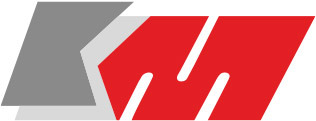 MIEJSKIE PRZEDSIĘBIORSTWOKOMUNIKACJI  SP. Z O.O.Specyfikacja Warunków Zamówieniana „Modernizacja myjni pojazdów użytkowych – budowa hali dla automatycznej myjni do mycia pojazdów użytkowych”Nr sprawy: ZS-3/2021Stargard, kwiecień 2021						Zatwierdzam:								Jan Gumuła-Prezes ZarząduSPIS TREŚCI :NAZWA ORAZ ADRES ZAMAWIAJĄCEGO 	-------------------------------------- 3ADRES STRONY INTERNETOWEJ, NA KTÓREJ UDOSTĘPNIANE BĘDĄ ZMIANY I WYJAŚNIENIA TREŚCI SWZ ORAZ INNE DOKUMENTY ZAMÓWIENIA BEZPOŚREDNIO ZWIĄZANE Z POSTĘPOWANIEM O UDZIELENIE ZAMÓWIENIA ----------------------------------------------------------------- 3TRYB UDZIELENIA ZAMÓWIENIA -------------------------------------------------------- 3INFORMACJA, CZY ZAMAWIAJĄCY PRZEWIDUJE WYBÓR NAJKORZYSTNIEJSZEJ OFERTY Z MOŻLIWOŚCIĄ PROWADZENIA NEGOCJACJI -------------------------------------------------------------------------------------- 3OPIS PRZEDMIOTU ZAMÓWIENIA --------------------------------------------------------- 3TERMIN WYKONANIA ZAMÓWIENIA ---------------------------------------------------- 5PROJEKTOWANE POSTANOWIENIA UMOWY W SPRAWIE ZAMÓWIENIA PUBLICZNEGO, KTÓRE ZOSTANĄ WPROWADZONE DO TREŚCI TEJ UMOWY --------------------------------------------------------------------------------------------------------- 5INFORMACJE O ŚRODKACH KOMUNIKACJI ELEKTRONICZNEJ, PRZY UŻYCIU KTÓRYCH ZAMAWIAJĄCY BĘDZIE KOMUNIKOWAŁ SIĘ Z WYKONAWCAMI, ORAZ INFORMACJE O WYMAGANIACH TECHNICZNYCH I ORGANIZACYJNYCH SPORZĄDZANIA, WYSYŁANIA I ODBIERANIA KORESPONDENCJI ELEKTRONICZNEJ --------------------------------------------------- 6WSKAZANIE OSÓB UPRAWNIONYCH DO KOMUNIKOWANIA SIĘ Z WYKONAWCAMI ------------------------------------------------------------------------------- 9TERMIN ZWIĄZANIA OFERTĄ -------------------------------------------------------------- 9OPIS SPOSOBU PRZYGOTOWANIA OFERTY ------------------------------------------- 9SPOSÓB ORAZ TERMIN SKŁADANIA OFERT ----------------------------------------- 12TERMIN OTWARCIA OFERT 		------------------------------------------------------ 12PODSTAWY WYKLUCZENIA 	------------------------------------------------------ 13OŚWIADCZENIA I DOKUMENTY  POTWIERDZAJĄCE SPEŁNIENIE WARUNKÓW UDZIAŁU W POSTĘPOWANIU O UDZIELENIE ZAMÓWIENIA PUBLICZNEGO ORAZ BRAK PODSTAW WYKLUCZENIA 	-------------------16SPOSÓB OBLICZENIA CENY -------------------------------------------------------------- 18OPIS KRYTERIÓW OCENY OFERT, WRAZ Z PODANIEM WAG TYCH KRYTERIÓW I SPOSOBU OCENY OFERT ---------------------------------------------- 19WADIUM I ZABEZPIECZENIE NALEŻYTEGO WYKONANIA UMOWY--------- 22INFORMACJE O FORMALNOŚCIACH, JAKIE MUSZĄ ZOSTAĆ DOPEŁNIONE PO WYBORZE OFERTY W CELU ZAWARCIA UMOWY W SPRAWIE ZAMÓWIENIA PUBLICZNEGO ------------------------------------------------------------ 24POUCZENIE O ŚRODKACH OCHRONY PRAWNEJ PRZYSŁUGUJĄCYCH WYKONAWCY --------------------------------------------------------------------------------- 25POSTANOWIENIA KOŃCOWE 	------------------------------------------------------ 25INFORMACJE DODATKOWE 	------------------------------------------------------ 25ZAŁĄCZNIKI DO SWZ 	----------------------------------------------------------  27-57NAZWA ORAZ ADRES ZAMAWIAJĄCEGOMiejskie Przedsiębiorstwo Komunikacji Spółka z ograniczoną odpowiedzialnościąul. Składowa 1, 73-110 Stargardnumer telefonu: 91 573 22 13REGON: 368802088, NIP: 854-241-94-84Spółka zarejestrowana w Sądzie Rejonowym Szczecin Centrum w SzczecinieXIII Wydział Gospodarczy Krajowego Rejestru SądowegoKapitał zakładowy: 3.322.000,00zł www.mpkstargard.pl ADRES STRONY INTERNETOWEJ, NA KTÓREJ UDOSTĘPNIANE BĘDĄ ZMIANY I WYJAŚNIENIA TREŚCI SWZ ORAZ INNE DOKUMENTY ZAMÓWIENIA BEZPOŚREDNIO ZWIĄZANE Z POSTĘPOWANIEM O UDZIELENIE ZAMÓWIENIAZmiany i wyjaśnienia treści SWZ oraz inne dokumenty zamówienia bezpośrednio związane z postepowaniem o udzielenie zamówienia będą udostępniane na stronie internetowej www.platformazakupowa.pl/pn/mpkstargard . TRYB UDZIELENIA ZAMÓWIENIA Niniejsze postępowanie o udzielenie zamówienia publicznego prowadzone jest jako zamówienie sektorowe w trybie przetargu nieograniczonego poniżej 428.000 euro zgodnie z Regulaminem udzielania zamówień publicznych tzw. sektorowych, których wartość przekracza kwotę 130.000,00 złotych w Miejskim Przedsiębiorstwie Komunikacji Sp. z o.o. z siedzibą w Stargardzie. INFORMACJA, CZY ZAMAWIAJĄCY PRZEWIDUJE WYBÓR NAJKORZYSTNIEJSZEJ OFERTY Z MOŻLIWOŚCIĄ PROWADZENIA NEGOCJACJIZamawiający przewiduje wybór najkorzystniejszej oferty z możliwością prowadzenia negocjacji.OPIS PRZEDMIOTU ZAMÓWIENIAPrzedmiotem zamówienia jest: „Modernizacja myjni pojazdów użytkowych – budowa hali dla  automatycznej myjni do mycia pojazdów użytkowych”;szczegółowy opis przedmiotu zamówienia określony jest przez dokumentację projektową (Projekt budowlany pn. „Jednostanowiskowa myjnia dla autobusów”), specyfikacje techniczne (ST), przedmiary robót oraz pozostałe dokumenty zamówienia,w oparciu o dokumentację projektową wydano pozwolenie na budowę w Starostwie Powiatowym w Stargardzie,zakres realizacyjny, a zakres projektowany - (wyłączenia): nie dotyczy,specyfikacje techniczne wykonania i odbioru robót (ST): 	 1.4.1. jeżeli postanowienia ST w zakresie zasad rozliczania robót, jednostek obmiarowych, płatności itp. różnią się od ustaleń SWZ i przedmiarów robót – zastosowanie mają ustalenia SWZ i przedmiary robót,1.4.2.  	jeżeli postanowienia SWZ stoją w sprzeczności z wymaganiami ST –             zastosowanie mają ustalenia SWZ,1.4.3.   wyłączenia – nie dotyczy,       1.5.      w przypadkach, gdy przedmiot zamówienia opisywany jest przez odniesienie do norm, ocen technicznych, specyfikacji technicznych i systemów referencji technicznych, Zamawiający niniejszym wskazuje, że dopuszcza rozwiązania równoważne opisywanym, a każdemu występującemu w dokumentach zamówienia takiemu odniesieniu towarzyszą wyrazy „lub równoważne” (należy każdorazowo dodać do odniesienia wyrazy „lub równoważne”). Jeżeli w dokumentach zamówienia dla jego opisu wskazano znaki  towarowe, patenty lub pochodzenie, źródła lub szczególny proces, który charakteryzuje produkty lub usługi dostarczane przez konkretnego wykonawcę – wskazaniu takiemu każdorazowo towarzyszą wyrazy „lub równoważny”,1.6.      materiały przetargowe udostępniane jedynie w formie elektronicznej należy pobierać ze strony internetowej Zamawiającego.Przedmiot zamówienia  opisany jest następującym kodem Wspólnego Słownika Zamówień CPV: 45.00.00.00-7 - Roboty budowlane,45.10.00.00-8 – Przygotowanie terenu pod budowę,45.11.00.00-1 - Roboty w zakresie burzenia i rozbiórki obiektów budowlanych, 45.11.12.00-0 - Roboty w zakresie przygotowania terenu pod budowę i roboty ziemne,45.22.00.00-5 - Roboty inżynieryjne i budowlane,45.30.00.00-0 – Roboty instalacyjne w budynkach,45.31.00.00-3 - Roboty instalacyjne elektryczne,45.31.11.00-1 - Roboty w zakresie okablowania elektrycznego,45.32.00.00-6 - Roboty izolacyjne,45.33.00.00-9 - Roboty instalacyjne wodne i kanalizacyjne i sanitarne,45.40.00.00-1 – Roboty wykończeniowe w zakresie obiektów budowlanych,45.45.00.00-6 - Roboty budowlane wykończeniowe, pozostałe. Zamawiający podkreśla, że wszystkie roboty objęte zakresem zamówienia należy wykonać zgodnie z OPZ, wytycznymi Zamawiającego oraz obowiązującymi normami i przepisami prawa, a przedmiary robót mają jedynie charakter pomocniczy i nie stanowią zamkniętego katalogu opisu niezbędnych robót.Wykonawca zobowiązany będzie do zrealizowania przedmiotu zamówienia na zasadach i warunkach określonych we wzorze umowy, stanowiącym załącznik nr 7 do SWZ oraz w OPZ, który stanowi załącznik nr 8 do SWZ.Zamawiający nie przewiduje udzielenia zaliczki na poczet wykonania zamówienia. Wskazanym jest przed  złożeniem oferty dokonanie oględzin miejsca prowadzenia robót i zapoznania się ze specyfiką czynnego zakładu. Wyznacza się termin wizji lokalnej bazy autobusowej MPK na 12 kwietnia 2021 r. 
o godz. 9.00. Wykonawcy zainteresowani udziałem w wizji lokalnej w ww. obiekcie zobowiązani są do zgłoszenia Zamawiającemu na adres elektroniczny: mpk@mpkstargard.pl, nie później niż dzień przed. propozycji terminu wizji oraz imiennej listy przedstawicieli Wykonawcy, którzy wezmą udział w wizji lokalnej. Wizja lokalna odbędzie się przy udziale upoważnionych przedstawicieli Zamawiającego.Wykonawca składający ofertę akceptuje warunki umowy zaproponowane we wzorze umowy dołączonym do SWZ.Zamawiający nie dopuszcza składania ofert częściowych.Zamawiający nie dopuszcza możliwości złożenia oferty wariantowej.Zamawiający informuje, że nie przewiduje udzielenia zamówień uzupełniających.Zamawiający nie przewiduje przeprowadzenia wyboru oferty najkorzystniejszej 
z zastosowaniem aukcji elektronicznej.Zamawiający nie przewiduje zawarcia umowy ramowej.Podwykonawstwo.Wykonawca może powierzyć wykonanie części zamówienia podwykonawcom.W przypadku powierzenia wykonania części zamówienia podwykonawcom, Zamawiający żąda wskazania przez Wykonawcę części zamówienia, której wykonanie zamierza powierzyć podwykonawcom i podania przez Wykonawcę firm podwykonawców - zgodnie z Załącznikiem 1a do SWZ.Zamawiający nie wprowadza zastrzeżenia wskazującego na obowiązek osobistego wykonania przez Wykonawcę kluczowych części zamówienia.Zmiana podwykonawcy wskazanego w ofercie Wykonawcy w trakcie realizacji niniejszej umowy wymaga pisemnego poinformowania o tym fakcie Zamawiającego. Wskazanie w ofercie części zamówienia, której wykonanie Wykonawca powierzy podwykonawcom, winno nastąpić poprzez określenie jej rodzaju i zakresu. W przypadku braku takiego wskazania Zamawiający uzna, że Wykonawca zrealizuje przedmiotowe zamówienie sam.W przypadku zlecenia części zamówienia podwykonawcom, Wykonawca będzie odpowiadał za działania, uchybienia lub zaniedbania podwykonawców i ich pracowników w takim stopniu, jakby to były jego własne działania, uchybienia lub zaniedbania. W sytuacji, w której zmiana albo rezygnacja z podwykonawcy dotyczy podmiotu, na którego zasoby Wykonawca powoływał się, w celu wykazania spełniania warunków udziału w postępowaniu, Wykonawca jest obowiązany wykazać Zamawiającemu, że proponowany inny podwykonawca lub Wykonawca samodzielnie spełnia je w stopniu nie mniejszym niż podwykonawca, na którego zasoby Wykonawca powoływał się 
w trakcie postępowania o udzielenie zamówienia.TERMIN WYKONANIA ZAMÓWIENIA Termin wykonania zamówienia stanowi jedno z kryteriów wyboru oferty w niniejszym postępowaniu. Niemniej Zamawiający wymaga, aby nie był on dłuższy jak 120 dni kalendarzowych od dnia podpisania umowy.Zamawiający przewiduje zawarcie umowy z Wykonawcą, którego oferta zostanie uznana za najkorzystniejszą w terminie do 21 dni liczonych od dnia otwarcia ofert. Termin wykonania zamówienia należy liczyć zatem od dnia następnego po otwarciu ofert.PROJEKTOWANE POSTANOWIENIA UMOWY W SPRAWIE ZAMÓWIENIA PUBLICZNEGO Z Wykonawcą, który złoży najkorzystniejszą ofertę, zostanie podpisana umowa, której wzór stanowi zał. nr 7.Termin zawarcia umowy będzie określony w informacji o wyborze oferty. Przyjęcie warunków przetargu jest jednoznaczne z przyjęciem warunków umowy  proponowanej przez Zamawiającego.						Zamawiający przewiduje możliwość dokonania zmiany postanowień zawartej umowy 
w formie pisemnej pod rygorem nieważności w stosunku do treści oferty, na podstawie której dokonano wyboru Wykonawcy, za obopólną zgoda stron, w przypadku zmiany obowiązujących przepisów prawa w zakresie mającym wpływ na realizację obowiązków umownych.Zamawiający dopuszcza zmianę treści umowy w zakresie obustronnie uzgodnionym, zmierzającym do uzyskania zgodności zapisów umowy z obowiązującym prawem.INFORMACJE O ŚRODKACH KOMUNIKACJI ELEKTRONICZNEJ, PRZY UŻYCIU KTÓRYCH ZAMAWIAJĄCY BĘDZIE KOMUNIKOWAŁ SIĘ 
Z WYKONAWCAMI, ORAZ INFORMACJE O WYMAGANIACH TECHNICZNYCH I ORGANIZACYJNYCH SPORZĄDZANIA, WYSYŁANIA 
I ODBIERANIA KORESPONDENCJI ELEKTRONICZNEJPostępowanie prowadzone jest w języku polskim w formie elektronicznej 
za pośrednictwem platformazakupowa.pl pod adresem:www.platformazakupowa.pl/pn/mpkstargardW celu skrócenia czasu udzielenia odpowiedzi na pytania preferuje się, aby komunikacja między zamawiającym a wykonawcami, w tym wszelkie oświadczenia, wnioski, zawiadomienia oraz informacje, przekazywane są w formie elektronicznej 
za pośrednictwem www.platformazakupowa.pl/pn/mpkstargard i formularza „Wyślij wiadomość do zamawiającego”. Za datę przekazania (wpływu) oświadczeń, wniosków, zawiadomień oraz informacji przyjmuje się datę ich przesłania za pośrednictwem platformazakupowa.pl poprzez kliknięcie przycisku  „Wyślij wiadomość do zamawiającego” po których pojawi się komunikat, że wiadomość została wysłana do zamawiającego.Zamawiający będzie przekazywał wykonawcom informacje w formie elektronicznej 
za pośrednictwem platformazakupowa.pl. Informacje dotyczące odpowiedzi na pytania, zmiany specyfikacji, zmiany terminu składania i otwarcia ofert Zamawiający będzie zamieszczał na platformie w sekcji “Komunikaty”. Korespondencja, której zgodnie 
z obowiązującymi przepisami adresatem jest konkretny wykonawca, będzie przekazywana w formie elektronicznej za pośrednictwem www.platformazakupowa.pl/pn/mpkstargard do konkretnego wykonawcy.Wykonawca jako podmiot profesjonalny ma obowiązek sprawdzania komunikatów 
i wiadomości bezpośrednio na www.platformazakupowa.pl/pn/mpkstargard przesłanych przez zamawiającego, gdyż system powiadomień może ulec awarii lub powiadomienie może trafić do folderu SPAM.Zamawiający, zgodnie z § 11 ust. 2 Rozporządzenia Prezesa Rady Ministrów  z dnia 
30 grudnia 2020 r. w sprawie sposobu sporządzania i przekazywania informacji oraz wymagań technicznych dla dokumentów elektronicznych oraz środków komunikacji elektronicznej w postępowaniu o udzielenie zamówienia publicznego lub konkursie  
(Dz. U. z 2020 r. poz. 2452;), określa niezbędne wymagania sprzętowo - aplikacyjne umożliwiające pracę na platformazakupowa.pl, tj.:stały dostęp do sieci Internet o gwarantowanej przepustowości nie mniejszej niż 
512 kb/s,komputer klasy PC lub MAC o następującej konfiguracji: pamięć min. 2 GB Ram, procesor Intel IV 2 GHZ lub jego nowsza wersja, jeden z systemów operacyjnych - MS Windows 7, Mac Os x 10 4, Linux, lub ich nowsze wersje,zainstalowana dowolna przeglądarka internetowa, w przypadku Internet Explorer minimalnie wersja 10 0.,włączona obsługa JavaScript,zainstalowany program Adobe Acrobat Reader lub inny obsługujący format plików .pdf,Platformazakupowa.pl działa według standardu przyjętego w komunikacji sieciowej - kodowanie UTF8,Oznaczenie czasu odbioru danych przez platformę zakupową stanowi datę oraz dokładny czas (hh:mm:ss) generowany wg. czasu lokalnego serwera synchronizowanego z zegarem Głównego Urzędu Miar.Wykonawca, przystępując do niniejszego postępowania o udzielenie zamówienia publicznego:akceptuje warunki korzystania z platformazakupowa.pl określone w Regulaminie zamieszczonym na stronie internetowej pod linkiem  w zakładce „Regulamin" oraz uznaje go za wiążący,zapoznał i stosuje się do Instrukcji składania ofert/wniosków dostępnej pod linkiem. Zamawiający nie ponosi odpowiedzialności za złożenie oferty w sposób niezgodny 
z Instrukcją korzystania z platformazakupowa.pl, w szczególności za sytuację, gdy zamawiający zapozna się z treścią oferty przed upływem terminu składania ofert (np. złożenie oferty w zakładce „Wyślij wiadomość do zamawiającego”). Taka oferta zostanie uznana przez Zamawiającego za ofertę handlową i nie będzie brana pod uwagę 
w przedmiotowym postępowaniu.Zamawiający informuje, że instrukcje korzystania z platformazakupowa.pl dotyczące 
w szczególności logowania, składania wniosków o wyjaśnienie treści SWZ, składania ofert oraz innych czynności podejmowanych w niniejszym postępowaniu przy użyciu platformazakupowa.pl znajdują się w zakładce „Instrukcje dla Wykonawców" na stronie internetowej pod adresem: https://platformazakupowa.pl/strona/45-instrukcjeZalecenia i rekomendacja Zamawiającego.Zamawiający rekomenduje wykorzystanie formatów: .pdf .doc .xls .jpg (.jpeg) 
ze szczególnym wskazaniem na .pdfW celu ewentualnej kompresji danych Zamawiający rekomenduje wykorzystanie jednego z formatów:.zip .7ZWśród formatów powszechnych a NIE występujących w rozporządzeniu występują: .rar .gif .bmp .numbers .pages. Dokumenty złożone w takich plikach zostaną uznane za złożone nieskutecznie.Zamawiający zwraca uwagę na ograniczenia wielkości plików podpisywanych profilem zaufanym, który wynosi max 10MB, oraz na ograniczenie wielkości plików podpisywanych w aplikacji eDoApp służącej do składania podpisu osobistego, który wynosi max 5MB.Ze względu na niskie ryzyko naruszenia integralności pliku oraz łatwiejszą weryfikację podpisu, zamawiający zaleca, w miarę możliwości, przekonwertowanie plików składających się na ofertę na format .pdf  i opatrzenie ich podpisem kwalifikowanym PAdES. Pliki w innych formatach niż PDF zaleca się opatrzyć zewnętrznym podpisem XAdES. Wykonawca powinien pamiętać, aby plik z podpisem przekazywać łącznie z dokumentem podpisywanym.Zamawiający zaleca aby w przypadku podpisywania pliku przez kilka osób, stosować podpisy tego samego rodzaju. Podpisywanie różnymi rodzajami podpisów np. osobistym i kwalifikowanym może doprowadzić do problemów w weryfikacji plików. Zamawiający zaleca, aby Wykonawca z odpowiednim wyprzedzeniem przetestował możliwość prawidłowego wykorzystania wybranej metody podpisania plików oferty.Zaleca się, aby komunikacja z wykonawcami odbywała się tylko na Platformie za pośrednictwem formularza “Wyślij wiadomość do zamawiającego”, nie za pośrednictwem adresu email.Osobą składającą ofertę powinna być osoba kontaktowa podawana 
w dokumentacji.Ofertę należy przygotować z należytą starannością dla podmiotu ubiegającego się o udzielenie zamówienia publicznego i zachowaniem odpowiedniego odstępu czasu do zakończenia przyjmowania ofert/wniosków. Sugerujemy złożenie oferty na 24 godziny przed terminem składania ofert/wniosków.Podczas podpisywania plików zaleca się stosowanie algorytmu skrótu SHA2 zamiast SHA1.  Jeśli wykonawca pakuje dokumenty np. w plik ZIP zalecamy wcześniejsze podpisanie każdego ze skompresowanych plików. Zamawiający rekomenduje wykorzystanie podpisu z kwalifikowanym znacznikiem czasu.Zamawiający zaleca aby nie wprowadzać jakichkolwiek zmian w plikach po podpisaniu ich podpisem kwalifikowanym. Może to skutkować naruszeniem integralności plików co równoważne będzie z koniecznością odrzucenia oferty 
w postępowaniu.Wykonawcy mogą zwracać się do Zamawiającego o wyjaśnienie treści SWZ, kierując swoje zapytania do Zamawiającego, ze wskazaniem numeru postępowania określonego 
w SWZ. Zapytania winny być składane w sposób określony w pkt. 9.Treść zapytań, wraz z wyjaśnieniami, zostanie przekazana wszystkim Wykonawcom, którym przekazano SWZ bez ujawniania źródła zapytania oraz zostanie zamieszczona na stronie : www.platformazakupowa.pl/pn/mpkstargard, na której udostępniono SWZ przez Zamawiającego niezwłocznie, jednak nie później niż na 2 dni przed upływem terminu składania ofert, pod warunkiem że wniosek o wyjaśnienie treści SWZ wpłynął do zamawiającego nie później niż na 6 dni przed upływem terminu składania ofert,Jeżeli wniosek o wyjaśnienie treści SWZ wpłynął po terminie lub dotyczy udzielonych wyjaśnień, Zamawiający może udzielić wyjaśnień  albo pozostawić wniosek bez rozpoznania. Przedłużenie terminu składania ofert nie wpływa na bieg terminu składania wniosków 
o wyjaśnienie treści SWZ.Wszelkie wyjaśnienia i modyfikacje, w tym zmiany terminów stają się integralną częścią specyfikacji istotnych warunków zamówienia i są wiążące dla Zamawiającego 
i Wykonawców.W uzasadnionych przypadkach Zamawiający może przed upływem terminu składania ofert zmienić  treść SWZ. Dokonaną zmianę treści SWZ Zamawiający udostępnia za pośrednictwem platformazakupowa.pl. – adres strony www.platformazakupowa.pl/pn/mpkstargardZamawiający nie przewiduje sposobu komunikowania się z Wykonawcami w inny sposób niż przy użyciu środków komunikacji elektronicznej, wskazanych w SWZ.			WSKAZANIE OSÓB UPRAWNIONYCH DO KOMUNIKOWANIA SIĘ 
Z WYKONAWCAMIOsobą uprawnioną przez Zamawiającego do kontaktu z Wykonawcami jest Pan Sławomir Lewandowski w dni robocze w godz. od 7:30 do 14:30 pod numerem telefonu 91-573-22-13 wew. 44	TERMIN ZWIĄZANIA OFERTĄ Wykonawca jest związany ofertą od dnia upływu terminu składania ofert do dnia 
26 maja 2021 r. .W przypadku gdy wybór najkorzystniejszej oferty nie nastąpi przed upływem terminu związania ofertą określonego w SWZ, Zamawiający przed upływem terminu związania ofertą zwraca się jednokrotnie do Wykonawców o wyrażenie zgody na przedłużenie tego terminu o wskazywany przez niego okres, nie dłuższy niż 30 dni. Przedłużenie terminu związania ofertą, o którym mowa w ust. 2 wymaga złożenia przez Wykonawcę pisemnego oświadczenia o wyrażeniu zgody na przedłużenie terminu związania ofertą.OPIS SPOSOBU PRZYGOTOWANIA OFERTY Dokumenty składające się na ofertę:Wymagania podstawowe: Wykonawca składa ofertę wraz z załącznikami za pośrednictwem platformy zakupowej pod adresem: www.platformazakupowa.pl/pn/mpkstargard Korzystanie z platformy zakupowej przez Wykonawcę jest bezpłatne. Wykonawca ma prawo złożyć tylko jedną ofertę; Treść złożonej oferty musi odpowiadać treści SIWZ; Oferta winna być złożona przez osoby umocowane do składania oświadczeń woli i zaciągania zobowiązań w imieniu Wykonawcy; W przypadku złożenia oferty i składających się na nią dokumentów 
i oświadczeń przez osoby(ę) niewymienione(ą) w dokumencie rejestracyjnym (ewidencyjnym) Wykonawcy, należy do oferty dołączyć stosowne pełnomocnictwo opatrzone kwalifikowanym podpisem elektronicznym, Wykonawcy ponoszą wszelkie koszty związane z przygotowaniem i złożeniem oferty, w tym koszty poniesione z tytułu nabycia kwalifikowanego podpisu elektronicznego. Uwaga: Celem prawidłowego złożenia oferty przez Wykonawcę, na stronie platformy zakupowej pod adresem: https://drive.google.com/file/d/1Kd1DttbBeiNWt4q4slS4t76lZVKPbkyD/viewzamieszczono „Instrukcję dla wykonawcy platformazakupowa.pl”Forma oferty, dokumentów i oświadczeń: Ofertę wraz z wymaganymi dokumentami należy umieścić na www.platformazakupowa.pl/pn/mpkstargard do dnia 27 kwietnia 2021 rokuDokumenty lub oświadczenia, o których mowa w niniejszym SWZ, składane są w oryginale w postaci dokumentu elektronicznego lub w elektronicznej kopii dokumentu lub oświadczenia poświadczonej za zgodność z oryginałem kwalifikowanym podpisem elektronicznym. Poświadczenia za zgodność z oryginałem dokonuje odpowiednio wykonawca, podmiot, na którego zdolnościach lub sytuacji polega wykonawca, wykonawcy wspólnie ubiegający się o udzielenie zamówienia publicznego albo podwykonawca, w zakresie dokumentów lub oświadczeń, które każdego z nich dotyczą. Poświadczenie za zgodność z oryginałem elektronicznej kopii dokumentu lub oświadczenia, o której mowa w pkt. 8.2.c) następuje przy użyciu kwalifikowanego podpisu elektronicznego. W przypadku załączania do oferty dokumentów lub oświadczeń sporządzonych w języku obcym należy je złożyć wraz z tłumaczeniem na język polski.Zamawiający zaleca wykorzystanie formularzy załączonych do SWZ. Dopuszcza się złożenie w ofercie załączników opracowanych przez Wykonawców pod warunkiem, że będą one zgodne co do treści z formularzami określonymi przez Zamawiającego.W procesie składania oferty za pośrednictwem platformazakupowa.pl, wykonawca powinien złożyć podpis bezpośrednio na dokumentach przesłanych za pośrednictwem platformazakupowa.pl. Zamawiający wymaga stosowania podpisu na każdym załączonym pliku osobno,Po wypełnieniu Formularza składania oferty lub wniosku i dołączenia wszystkich wymaganych załączników należy kliknąć przycisk „Przejdź do podsumowania”.Za datę złożenia oferty przyjmuje się datę jej przekazania w systemie (platformie) w drugim kroku składania oferty poprzez kliknięcie przycisku “Złóż ofertę” i wyświetlenie się komunikatu, że oferta została zaszyfrowana i złożona.Szczegółowa instrukcja dla Wykonawców dotycząca złożenia, zmiany 
i wycofania oferty znajduje się na stronie internetowej pod adresem:  https://platformazakupowa.pl/strona/45-instrukcjePodpisy kwalifikowane wykorzystywane przez wykonawców do podpisywania wszelkich plików muszą spełniać “Rozporządzenie Parlamentu Europejskiego i Rady w sprawie identyfikacji elektronicznej i usług zaufania w odniesieniu do transakcji elektronicznych na rynku wewnętrznym (eIDAS) (UE) nr 910/2014 - od 1 lipca 2016 roku”.W przypadku wykorzystania formatu podpisu XAdES zewnętrzny. Zamawiający wymaga dołączenia odpowiedniej ilości plików tj. podpisywanych plików z danymi oraz plików XAdES.W zakresie nieuregulowanym niniejszym SWZ, zastosowanie mają przepisy rozporządzenia Ministra Rozwoju, Pracy i Technologii z dnia 23 grudnia 2020 r. w sprawie podmiotowych środków dowodowych oraz innych dokumentów lub oświadczeń, jakich może żądać zamawiający od wykonawcy.Zawartość ofertyDokumenty składające się na ofertę:Formularz oferty- załącznik nr 1.Oświadczenia potwierdzające:spełnianie warunków udziału w postępowaniu – zgodnie 
z Załącznikiem nr 3;brak podstaw wykluczenia w zakresie wskazanym w Załączniku nr 4;wykaz dostaw- załącznik nr 5,aktualny odpis z rejestru.informacja o Wykonawcach wspólnie ubiegających się o udzielenie zamówienia – załącznik nr 2.Pełnomocnictwo (w przypadku podpisania oferty przez inną osobę niż osoba upoważniona do reprezentowania firmy na zewnątrz i zaciągania zobowiązań 
w wysokości odpowiadającej cenie oferty). Pełnomocnictwo to musi w swojej treści jednoznacznie wskazywać uprawnienie do podpisania oferty. Pełnomocnictwo powinno być przedłożone w oryginale bądź notarialnie poświadczonej kopii.Wszelkie informacje stanowiące tajemnicę przedsiębiorstwa w rozumieniu ustawy z dnia 16 kwietnia 1993 r. o zwalczaniu nieuczciwej konkurencji (Dz. U. z 2019 r. poz. 1010), które Wykonawca zastrzeże jako tajemnicę przedsiębiorstwa, powinny zostać złożone w osobnym pliku wraz 
z jednoczesnym zaznaczeniem polecenia „Załącznik stanowiący tajemnicę przedsiębiorstwa”. Wykonawca zobowiązany jest, wraz z przekazaniem tych informacji, wykazać spełnienie przesłanek określonych w art. 11 ust. 2 ustawy 
z dnia 16 kwietnia 1993 r. o zwalczaniu nieuczciwej konkurencji. Zaleca się, aby uzasadnienie zastrzeżenia informacji jako tajemnicy przedsiębiorstwa było sformułowane w sposób umożliwiający jego udostępnienie. Zastrzeżenie przez Wykonawcę tajemnicy przedsiębiorstwa bez uzasadnienia, będzie traktowane przez Zamawiającego jako bezskuteczne ze względu na zaniechanie przez Wykonawcę podjęcia niezbędnych działań w celu zachowania poufności objętych klauzulą informacji.  Na platformie zakupowej w formularzu składania oferty znajduje się miejsce wyznaczone do dołączenia części oferty stanowiącej tajemnicę przedsiębiorstwa.W terminie 3 dni od ukazania się na stronie internetowej informacji z otwarcia ofert wykonawca składa oświadczenie o przynależności do grupy kapitałowej- załącznik nr 6.Na żądanie Zamawiającego Wykonawca składa dokumenty potwierdzające spełnianie warunków udziału w postępowaniu oraz braku podstaw wykluczenia z postepowania.Poprawki powinny być naniesione czytelnie i parafowane przez osobę podpisującą ofertę. Każdy Wykonawca może złożyć w niniejszym postępowaniu 1 ofertę. Złożenie większej liczby ofert lub oferty zawierającej propozycje wariantowe spowoduje że oferta podlegać będzie odrzuceniu.Ceny oferty muszą zawierać wszystkie koszty, jakie musi ponieść wykonawca, aby zrealizować zamówienie z najwyższą starannością oraz ewentualne rabaty.		Oferty wspólne.W przypadku wykonawców wspólnie ubiegających się o udzielenie zamówienia wymagane jest, aby żaden z wykonawców wspólnie ubiegających się o zamówienie nie podlegał wykluczeniu z postępowania. Każdy z tych wykonawców złoży dokument stanowiący załącznik nr 4 do oferty. Jeżeli choć jeden z tych wykonawców podlega wykluczeniu z postępowania, to każdy z pozostałych wykonawców również zostaje wykluczony, a ich ofertę uznaje się za odrzuconą. Wykonawcy występujący wspólnie muszą ustanowić Pełnomocnika (załączyć pełnomocnictwo w oryginale lub kopii poświadczonej za zgodność z oryginałem przez notariusza) do reprezentowania ich w postępowaniu o udzielenie niniejszego zamówienia lub do reprezentowania w postępowaniu i zawarcia umowy w sprawie zamówienia publicznego. Treść pełnomocnictwa powinna dokładnie określać zakres umocowania.W przypadku wyboru oferty złożonej przez Wykonawców wspólnie ubiegających się o udzielenie zamówienia zamawiający może żądać przez zawarciem umowy przedstawienia umowy regulującej współpracę tych Wykonawców. Umowa taka winna określać, co najmniej: strony umowy, cel działania, sposób współdziałania, zakres prac przewidzianych do wykonania każdemu z nich, solidarna odpowiedzialność za wykonanie zamówienia, oznaczenie czasu trwania konsorcjum (obejmującego okres realizacji przedmiotu zamówienia, gwarancji i rękojmi), wykluczenie możliwości wypowiedzenia umowy konsorcjum przez któregokolwiek z jego członków do czasu wykonania zamówienia.Wykonawcy występujący wspólnie ponoszą solidarną odpowiedzialność 
za wykonanie umowy.Wspólników spółki cywilnej traktuje się jak wykonawców występujących wspólnie.SPOSÓB ORAZ TERMIN SKŁADANIA OFERT  Ofertę wraz z wymaganymi dokumentami należy umieścić na www.platformazakupowa.pl/pn/mpkstargarddo dnia  27 kwietnia 2021 roku do godz. 10:00.Do oferty należy dołączyć wszystkie wymagane w SWZ dokumenty.Po wypełnieniu Formularza składania oferty lub wniosku i dołączenia  wszystkich wymaganych załączników należy kliknąć przycisk „Przejdź do podsumowania”.Oferta lub wniosek składana elektronicznie musi zostać podpisana elektronicznym podpisem kwalifikowanym, podpisem zaufanym lub podpisem osobistym. 
W procesie składania oferty za pośrednictwem platformazakupowa.pl, wykonawca powinien złożyć podpis bezpośrednio na dokumentach przesłanych 
za pośrednictwem platformazakupowa.pl. Zalecamy stosowanie podpisu na każdym załączonym pliku osobno.Za datę złożenia oferty przyjmuje się datę jej przekazania w systemie (platformie) 
w drugim kroku składania oferty poprzez kliknięcie przycisku “Złóż ofertę” 
i wyświetlenie się komunikatu, że oferta została zaszyfrowana i złożona.Szczegółowa instrukcja dla Wykonawców dotycząca złożenia, zmiany i wycofania oferty znajduje się na stronie internetowej pod adresem:  https://platformazakupowa.pl/strona/45-instrukcje.Wykonawca składający ofertę akceptuje warunki płatności zaoferowane przez Zamawiającego . Szczegóły dotyczące płatności określone zostały we wzorze umowyTERMIN OTWARCIA OFERT Otwarcie ofert następuje niezwłocznie po upływie terminu składania ofert, nie później niż następnego dnia po dniu, w którym upłynął termin składania ofert tj. 27 kwietnia 2021 roku  ;Otwarcie ofert jest niejawne;Zamawiający, najpóźniej przed otwarciem ofert, udostępnia na stronie internetowej prowadzonego postepowania informację o kwocie, jaką zamierza przeznaczyć́ na sfinansowanie zamówienia;otwarcie ofert następuje przy użyciu systemu teleinformatycznego, w przypadku awarii tego systemu, która powoduje brak możliwości otwarcia ofert w terminie określonym przez zamawiającego, otwarcie ofert następuje niezwłocznie 
po usunięciu awarii;Zamawiający poinformuje o zmianie terminu otwarcia ofert na stronie internetowej prowadzonego postępowaniaZamawiający, niezwłocznie po otwarciu ofert, udostępnia na stronie internetowej prowadzonego postepowania informacje o:nazwach albo imionach i nazwiskach oraz siedzibach lub miejscach prowadzonej działalności gospodarczej albo miejscach zamieszkania wykonawców, których oferty zostały otwarte;cenach lub kosztach zawartych w ofertach.Informacja zostanie opublikowana na stronie postępowania na platformazakupowa.pl w sekcji ,,Komunikaty”.PODSTAWY WYKLUCZENIA O udzielenie zamówienia mogą ubiegać się Wykonawcy, którzy:nie podlegają wykluczeniu,spełniają warunki udziału w postępowaniu dotyczące:zdolności do występowania w obrocie gospodarczym;Zamawiający wymaga, aby wykonawcy prowadzący działalność gospodarczą lub zawodową byli wpisani do jednego z rejestrów zawodowych lub handlowych prowadzonych w kraju, w którym mają siedzibę lub miejsce zamieszkania.uprawnień do prowadzenia określonej działalności gospodarczej lub zawodowej, o ile wynika to z odrębnych przepisów;Zamawiający nie opisuje warunku w tym zakresie.sytuacji ekonomicznej lub finansowej,Zamawiający nie opisuje warunku w tym zakresie.zdolności technicznej lub zawodowej.Warunek ten zostanie uznany za spełniony, jeśli Wykonawca: zrealizował w okresie trzech ostatnich lat przed upływem terminu składania ofert, a jeżeli okres prowadzenia działalności jest krótszy, w tym okresie, co najmniej dwie roboty budowlane polegające na budowie hali przemysłowej o wartości co najmniej 500.000,00 zł (słownie: pięćset tysięcy złotych 00/100) brutto,dysponuje lub będzie dysponował poniższymi osobami, które skierowane będą do realizacji zamówienia: Kierownik budowy - osoba posiadająca uprawnienia budowlane do kierowania robotami w specjalności konstrukcyjno-budowlanej bez ograniczeń, o których mowa w ustawie 
z dnia 7 lipca 1994 roku Prawo budowlane (Dz.U. z 2017 r. poz. 1332 
ze. zm.), zwaną dalej „prbud” oraz w Rozporządzeniu Ministra Infrastruktury i Rozwoju z dnia 11 września 2014 roku w sprawie samodzielnych funkcji technicznych w budownictwie (Dz. U. z 2014 r. poz. 1278 ze zm.) lub odpowiadające im ważne uprawnienia budowlane wydane na podstawie uprzednio obowiązujących przepisów prawa lub uznane przez właściwy organ, zgodnie z ustawą z dnia 22 grudnia 2015 roku o zasadach uznawania kwalifikacji zawodowych nabytych w państwach członkowskich Unii Europejskiej (Dz. U. z 2016, poz. 65 ze zm.) oraz doświadczenie na stanowisku kierownika budowy w realizacji minimum 
2 robót budowlanych o wartości (każda z tych robót) nie mniejszej niż 500.000,00 zł (słownie: pięćset tysięcy złotych 00/100) brutto.Z postępowania o udzielenie zamówienia wyklucza się Wykonawcę:który nie wykazał spełnienia warunków udziału w postępowaniu lub nie wykazał braku podstaw wykluczenia;wykonawcę będącego osobą fizyczną, którego prawomocnie skazano za przestępstwo:udziału w zorganizowanej grupie przestępczej albo związku mającym na celu popełnienie przestępstwa lub przestępstwa skarbowego, o którym mowa w art. 258 Kodeksu karnego, handlu ludźmi, o którym mowa w art. 189a Kodeksu karnego, o którym mowa w art. 228–230a, art. 250a Kodeksu karnego lub w art. 46 lub art. 48 ustawy z dnia 25 czerwca 2010 r. o sporcie, finansowania przestępstwa o charakterze terrorystycznym, o którym mowa 
w art. 165a Kodeksu karnego, lub przestępstwo udaremniania lub utrudniania stwierdzenia przestępnego pochodzenia pieniędzy lub ukrywania ich pochodzenia, o którym mowa w art. 299 Kodeksu karnego, o charakterze terrorystycznym, o którym mowa w art. 115 § 20 Kodeksu karnego, lub mające na celu popełnienie tego przestępstwa, powierzenia wykonywania pracy małoletniemu cudzoziemcowi, o którym mowa w art. 9 ust. 2 ustawy z dnia 15 czerwca 2012 r. o skutkach powierzania wykonywania pracy cudzoziemcom przebywającym wbrew przepisom 
na terytorium Rzeczypospolitej Polskiej (Dz. U. poz. 769), przeciwko obrotowi gospodarczemu, o których mowa w art. 296–307 Kodeksu karnego, przestępstwo oszustwa, o którym mowa w art. 286 Kodeksu karnego, przestępstwo przeciwko wiarygodności dokumentów, o których mowa 
w art. 270–277d Kodeksu karnego, lub przestępstwo skarbowe, o którym mowa w art. 9 ust. 1 i 3 lub art. 10 ustawy z dnia 15 czerwca 2012 r. o skutkach powierzania wykonywania pracy cudzoziemcom przebywającym wbrew przepisom na terytorium Rzeczypospolitej Polskiej – lub za odpowiedni czyn zabroniony określony w przepisach prawa obcego;jeżeli urzędującego członka jego organu zarządzającego lub nadzorczego, wspólnika spółki w spółce jawnej lub partnerskiej albo komplementariusza w spółce komandytowej lub komandytowo-akcyjnej lub prokurenta prawomocnie skazano 
za przestępstwo, o którym mowa w pkt 2;  wobec którego wydano prawomocny wyrok sądu lub ostateczną decyzję administracyjną o zaleganiu z uiszczeniem podatków, opłat lub składek 
na ubezpieczenie społeczne lub zdrowotne, chyba że wykonawca odpowiednio przed upływem terminu do składania wniosków o dopuszczenie do udziału w postępowaniu albo przed upływem terminu składania ofert dokonał płatności należnych podatków, opłat lub składek na ubezpieczenie społeczne lub zdrowotne wraz z odsetkami lub grzywnami lub zawarł wiążące porozumienie w sprawie spłaty tych należności;wobec którego prawomocnie orzeczono zakaz ubiegania się o zamówienia publiczne;  jeżeli zamawiający może stwierdzić, na podstawie wiarygodnych przesłanek, 
że wykonawca zawarł z innymi wykonawcami porozumienie mające na celu zakłócenie konkurencji, w szczególności jeżeli należąc do tej samej grupy kapitałowej w rozumieniu ustawy z dnia 16 lutego 2007 r. o ochronie konkurencji 
i konsumentów złożyli odrębne oferty, oferty częściowe lub wnioski o dopuszczenie do udziału w postępowaniu, chyba że wykażą, że przygotowali te oferty lub wnioski niezależnie od siebie; jeżeli, doszło do zakłócenia konkurencji wynikającego z wcześniejszego zaangażowania tego wykonawcy lub podmiotu, który należy z wykonawcą do tej samej grupy kapitałowej w rozumieniu ustawy z dnia 16 lutego 2007 r. o ochronie konkurencji i konsumentów, chyba że spowodowane tym zakłócenie konkurencji może być wyeliminowane w inny sposób niż przez wykluczenie wykonawcy 
z udziału w postępowaniu o udzielenie zamówienia. Z postępowania o udzielenie zamówienia wyklucza się również wykonawcę:który naruszył obowiązki dotyczące płatności podatków, opłat lub składek 
na ubezpieczenia społeczne lub zdrowotne, chyba że wykonawca odpowiednio przed upływem terminu do składania wniosków o dopuszczenie do udziału w postępowaniu albo przed upływem terminu składania ofert dokonał płatności należnych podatków, opłat lub składek na ubezpieczenia społeczne lub zdrowotne wraz z odsetkami lub grzywnami lub zawarł wiążące porozumienie w sprawie spłaty tych należności; w stosunku do którego otwarto likwidację, ogłoszono upadłość, którego aktywami zarządza likwidator lub sąd, zawarł układ z wierzycielami, którego działalność gospodarcza jest zawieszona albo znajduje się on w innej tego rodzaju sytuacji wynikającej z podobnej procedury przewidzianej w przepisach miejsca wszczęcia tej procedury;  który w wyniku zamierzonego działania lub rażącego niedbalstwa wprowadził zamawiającego w błąd przy przedstawianiu informacji, że nie podlega wykluczeniu, spełnia warunki udziału w postępowaniu lub kryteria selekcji, co mogło mieć istotny wpływ na decyzje podejmowane przez zamawiającego w postępowaniu o udzielenie zamówienia, lub który zataił te informacje lub nie jest w stanie przedstawić wymaganych podmiotowych środków dowodowych;który bezprawnie wpływał lub próbował wpływać na czynności zamawiającego lub próbował pozyskać lub pozyskał informacje poufne, mogące dać mu przewagę 
w postępowaniu o udzielenie zamówienia;który w wyniku lekkomyślności lub niedbalstwa przedstawił informacje wprowadzające w błąd, co mogło mieć istotny wpływ na decyzje podejmowane przez zamawiającego w postępowaniu o udzielenie zamówienia.Wykonawca może zostać́ wykluczony przez Zamawiającego na każdym etapie postepowania o udzielenie zamówienia.Ocena spełnienia przedstawionych powyżej warunków udziału w postępowaniu zostanie dokonana wg formuły: „spełnia-nie spełnia”. Z treści złożonych dokumentów musi wynikać jednoznacznie, iż postawione warunki Wykonawca spełnia. W przypadku niewykazania przez Wykonawców spełnienia warunków udziału w niniejszym postępowaniu, zostaną oni wykluczeni z postępowania.Zamawiający może, na każdym etapie postępowania uznać, że Wykonawca nie posiada wymaganych zdolności, jeżeli zaangażowanie zasobów technicznych lub zawodowych Wykonawcy w inne przedsięwzięcia gospodarcze Wykonawcy może mieć negatywny wpływ na realizację zamówienia.W przypadku składania oferty wspólnej, warunek określony w pkt 1.2.4 rozdz. XIV SWZ zostanie uznany przez Zamawiającego za spełniony, jeżeli Wykonawcy składający ofertę wspólną będą spełniać go łącznie.Wykonawca w celu potwierdzenia spełnienia warunku, o którym mowa w pkt 1.2.4 rozdz. XIV SWZ może polegać na zdolnościach technicznych lub zawodowych innych podmiotów, niezależnie od charakteru prawnego łączących go z nim stosunków prawnych.Wykonawca, który polega na zdolnościach innych podmiotów, musi udowodnić Zamawiającemu, że realizując zamówienie, będzie dysponował niezbędnymi zasobami tych podmiotów, w szczególności przedstawiając zobowiązanie tych podmiotów 
do oddania mu do dyspozycji niezbędnych zasobów na potrzeby realizacji zamówienia /oryginał zobowiązania/. Zamawiający ocenia, czy udostępnione Wykonawcy przez inne podmioty zdolności techniczne lub zawodowe, pozwalają na wykazanie przez Wykonawcę spełnienia warunku udziału w postępowaniu oraz bada, czy nie zachodzą wobec tego podmiotu podstawy wykluczenia, o których mowa w pkt 2.2.-2.7. oraz w pkt 3 rozdz. XIV SWZ. Jeżeli zdolności techniczne lub zawodowe podmiotu, o którym mowa w pkt. 8 rozdz. XIV SWZ nie potwierdzają spełnienia przez Wykonawcę warunku udziału w postępowaniu lub zachodzą wobec tych podmiotów podstawy wykluczenia, Zamawiający zażąda, aby Wykonawca w terminie określonym przez Zamawiającego:zastąpił ten podmiot innym podmiotem lub podmiotami lubzobowiązał się do osobistego wykonania odpowiedniej części zamówienia, jeżeli wykaże zdolności techniczne lub zawodowe, o których mowa w  pkt 1.2.4. rozdz. XIV SWZDokument, z którego będzie wynikać zobowiązanie podmiotu trzeciego powinien wyrażać w sposób wyraźny i jednoznaczny wolę udzielenia Wykonawcy, ubiegającemu się 
o zamówienie odpowiedniego zasobu oraz wskazywać:jaki jest zakres dostępnych Wykonawcy zasobów innego podmiotu,w jaki sposób zostaną wykorzystane zasoby innego podmiotu, przez Wykonawcę przy wykonywaniu zamówienia publicznego,jaki jest zakres i w jakim okresie inny podmiot będzie brał udział przy wykonywaniu zamówienia.OŚWIADCZENIA I DOKUMENTY  POTWIERDZAJĄCE SPEŁNIENIE WARUNKÓW UDZIAŁU W POSTĘPOWANIU O UDZIELENIE ZAMÓWIENIA PUBLICZNEGO ORAZ BRAK PODSTAW WYKLUCZENIADo oferty złożonej na formularzu stanowiącym załącznik nr 1 do niniejszej SWZ, Wykonawca dołączy następujące dokumenty złożone w formie oryginałów lub kserokopii potwierdzonych „za zgodność z oryginałem”.W celu potwierdzenia spełnienia przez Wykonawców warunków, o których mowa 
w pkt 1.2. rozdz. XIV SWZ oraz potwierdzenia braku podstaw wykluczenia, Zamawiający żąda następujących dokumentów:oświadczenie Wykonawcy o spełnieniu warunków udziału związanych 
z przedmiotem zamówienia – załącznik nr 3 do SWZ, wykaz wykonanych, a w przypadku świadczeń okresowych lub ciągłych również wykonywanych, robót budowlanych w okresie ostatnich trzech lat przed upływem terminu składania ofert, a jeżeli okres prowadzenia działalności jest krótszy - w tym okresie, wraz z podaniem ich wartości, przedmiotu, dat wykonania i podmiotów, na rzecz których roboty budowlane zostały wykonane, oraz załączeniem dowodów określających czy te roboty budowlane zostały wykonane lub są wykonywane należycie – zgodnie z załącznikiem  nr 5 do SWZ. Dowodami, o których mowa, są referencje bądź inne dokumenty wystawione przez podmiot, na rzecz którego roboty budowlane były wykonywane, 
a w przypadku świadczeń okresowych lub ciągłych są wykonywane, a jeżeli 
z uzasadnionej przyczyny o obiektywnym charakterze wykonawca nie jest 
w stanie uzyskać tych dokumentów- oświadczenie wykonawcy, a w przypadku świadczeń okresowych lub ciągłych nadal wykonywanych referencje bądź inne dokumenty potwierdzające ich należyte wykonanie powinny być wydane nie wcześniej niż 3 miesiące przed upływem terminu składania ofert,aktualny odpis z właściwego rejestru lub centralnej ewidencji i informacji o działalności gospodarczej, jeżeli odrębne przepisy wymagają wpisu  do  rejestru lub ewidencji, w celu wykazania braku podstaw do wykluczenia w oparciu zapisy w niniejszej SWZ, wystawiony nie wcześniej niż 6 m-cy przed upływem terminu składania ofert, oświadczenie Wykonawcy, że nie podlega wykluczeniu z postępowania 
o udzielenie zamówienia publicznego na podstawie zapisów niniejszej SWZ – załącznik nr 4 do SWZ,informacja o przynależności do tej samej grupy kapitałowej, w przypadku gdy Wykonawca nie należy do żadnej grupy kapitałowej – załącznik nr 6 do SWZ. W przeciwnym wypadku oświadczenie należy złożyć w ciągu 3 dni od dnia otwarcia ofert.Wykonawcy zagraniczni.Jeżeli Wykonawca ma siedzibę lub miejsce zamieszkania poza terytorium Rzeczypospolitej Polskiej, zamiast w/w dokumentów składa dokument lub dokumenty, wystawione w kraju, w którym wykonawca na siedzibę lub miejsce zamieszkania, potwierdzające odpowiednio, że nie otwarto jego likwidacji ani nie ogłoszono upadłości.Dokumenty, o których mowa w pkt 2.1 rozdz. XV SWZ powinny być wystawione nie wcześniej niż 6 miesięcy przed upływem terminu składania ofert.Jeżeli w kraju, w którym wykonawca ma siedzibę lub miejsce zamieszkania lub miejsce zamieszkania ma osoba, której dokument dotyczy, nie wydaje się dokumentów, o których mowa powyżej, zastępuje się je dokumentem zawierającym odpowiednio oświadczenie  złożone przed notariuszem, właściwym organem sadowym, administracyjnym albo organem zawodowym lub gospodarczym. Dokumenty sporządzone w języku obcym składne są wraz z tłumaczeniem na język polski.W przypadku składania oferty wspólnej ww. oświadczenia składa każdy z Wykonawców. Dokumenty te potwierdzają spełnienie warunków udziału w postępowaniu oraz brak podstaw wykluczenia w zakresie, w którym każdy z Wykonawców wykazuje spełnienie warunków udziału w postępowaniu oraz brak podstaw wykluczenia.Wykonawca, który powołuje się na zasoby innych podmiotów, w celu wykazania braku istnienia wobec nich podstaw wykluczenia oraz spełnienia, w zakresie, w jakim powołuje się na ich zasoby, warunków udziału w postępowaniu zamieszcza informacje o tych podmiotach w oświadczeniach, o których mowa w pkt 1 rozdz. XV SWZ dotyczących tych podmiotów.Na żądanie Zamawiającego, Wykonawca, który zamierza powierzyć wykonanie części zamówienia podwykonawcom, w celu wykazania braku istnienia wobec nich podstaw wykluczenia z udziału w postępowaniu zamieszcza informacje o podwykonawcach 
w oświadczeniu, o którym mowa w pkt 1 rozdz. XV SWZ (załącznik nr 4 do SWZ).Wykonawca może wykorzystać nadal aktualne informacje zawarte w innym oświadczeniu złożonym w odrębnym postępowaniu o udzielenie zamówienia.Z dokumentów i oświadczeń powinno jednoznacznie wynikać, że Wykonawca spełnia warunki określone w rozdz. XIV SWZ oraz nie podlega wykluczeniu z postępowania.Zamawiający wzywa Wykonawców, którzy w określonym terminie nie złożyli oświadczeń lub dokumentów, o których mowa  lub złożyli dokumenty, o których mowa w SWZ zawierające błędy, do uzupełnienia w wyznaczonym terminie, chyba że mimo ich uzupełnienia oferta Wykonawcy będzie podlegać odrzuceniu albo konieczne będzie unieważnienie postępowania. Oświadczenia lub dokumenty powinny potwierdzać spełnienie przez oferowane dostawy wymagań określonych przez Zamawiającego, nie później niż w dniu wyznaczonym przez Zamawiającego jako termin uzupełnienia oświadczeń lub dokumentów. Jeżeli Wykonawca nie złożył wymaganych pełnomocnictw albo złożył wadliwe pełnomocnictwa, Zamawiający wezwie do ich złożenia w terminie przez siebie wskazanym, chyba że mimo ich złożenia oferta Wykonawcy będzie podlegać odrzuceniu albo konieczne będzie unieważnienie postępowania.Zamawiający wzywa także, w wyznaczonym przez siebie terminie, do złożenia wyjaśnień dotyczących oświadczeń lub dokumentów.	Jeżeli jest to niezbędne do zapewnienia odpowiedniego przebiegu postępowania 
o udzielenie zamówienia, Zamawiający może na każdym etapie postępowania wezwać Wykonawców do złożenia wszystkich lub niektórych oświadczeń lub dokumentów potwierdzających, że nie podlegają wykluczeniu, spełniają warunki udziału 
w postępowaniu, a jeżeli zachodzą uzasadnione podstawy do uznania, że złożone uprzednio oświadczenia lub dokumenty nie są już aktualne, do złożenia aktualnych oświadczeń lub dokumentów. SPOSÓB OBLICZENIA CENY Cena oferty ma być podana na formularzu oferty – załącznik nr 1 do niniejszej specyfikacji. Cena oferty ma zostać podana wg wzoru:cena netto + podatek VAT  = cena brutto.W cenie należy uwzględnić wszelkie koszty związane z realizację zamówienia objętego niniejszym postepowaniem.Cena musi być wyrażona w złotych polskich.Cenę należy podać z dokładnością do dwóch znaków po przecinku, zaokrąglając wg zasady, że trzecia cyfra po przecinku od 5 w górę powoduje zaokrąglenie drugiej cyfry w górę o 1, a poniżej 5 bez zmian. Wykonawca poda w Formularzu Ofertowym stawkę podatku od towarów i usług (VAT) właściwą dla przedmiotu zamówienia, obowiązującą według stanu prawnego na dzień składania ofert. Określenie ceny ofertowej z zastosowaniem nieprawidłowej stawki podatku od towarów i usług (VAT) potraktowane będzie, jako błąd 
w obliczeniu ceny i spowoduje odrzucenie oferty.Rozliczenia między Zamawiającym a Wykonawcą będą prowadzone w złotych polskich (PLN).W przypadku rozbieżności pomiędzy ceną podaną cyfrowo a słownie, jako wartość właściwa zostanie przyjęta cena podana słownie.W przypadku pominięcia przez Wykonawcę przy wycenie jakiejkolwiek części zamówienia i jej nie ujęcia w wynagrodzeniu ryczałtowym, Wykonawcy nie przysługują względem Zamawiającego żadne roszczenia z tego tytułu, 
a w szczególności roszczenie o wynagrodzenie dodatkowe.Sposób zapłaty wynagrodzenia Wykonawcy określony został we wzorze umowy stanowiącym załącznik nr 7 do SWZJeżeli złożono ofertę, której wybór prowadziłby do powstania u Zamawiającego obowiązku podatkowego zgodnie z przepisami o podatku towarów i usług w zakresie dotyczącym wewnątrz wspólnotowego nabycia towarów, Zamawiający w celu oceny takiej oferty dolicza do przedstawionej w niej ceny podatek od towarów i usług, który miałby obowiązek rozliczyć zgodnie z tymi przepisami. Wykonawca, składając ofertę informuje Zamawiającego, czy wybór oferty będzie prowadzić do powstania 
u Zamawiającego obowiązku podatkowego, wskazując nazwę (rodzaj) towaru lub usługi, których dostawa lub świadczenie  będzie prowadzić do jego powstania, oraz wskazując ich wartość bez kwoty podatku. OPIS KRYTERIÓW OCENY OFERT, WRAZ Z PODANIEM WAG TYCH KRYTERIÓW I SPOSOBU OCENY OFERT Przy wyborze oferty Zamawiający będzie kierował się następującymi kryteriami:cena – 90/100 punktów;termin realizacji całości zamówienia – 5/100 punktów;okres rękojmi i gwarancji jakości – 5/100 punktówCena oferty brutto jest ceną oferty netto powiększoną o podatek od towarów i usług (VAT) według stawki 23%. Wszystkie ceny w Formularzu ofertowym muszą być podane z dokładnością do jednego grosza.Sposób obliczenia liczby punktów w kryterium „cena”. Oferta z najniższą ceną (Cn) otrzyma 90 punktów. Pozostałym ofertom zostaną przyznane punkty obliczone z dokładnością do dwóch miejsc po przecinku, wg wzoru:C X = Cn/Coo  x  90 pktgdzie:Cx – liczba punktów dla ocenianej ofertyCn – najniższa cena spośród cen wszystkich ofertCOO – cena ocenianej ofertySposób obliczenia liczby punktów w kryterium „termin realizacja przedmiotu zamówienia”. Maksymalny termin realizacji całości Przedmiotu Zamówienia 120 dni od podpisania umowy. W przypadku nie podania w ofercie przez Wykonawcę żadnego czasu realizacji zamówienia, o którym mowa powyżej, Zamawiający uzna, że Wykonawca zaoferował maksymalny termin realizacji tj. 120 dni.Ofertom zostaną przyznane punkty wg wzoru:od 116 do 120 dni – 1 punktod 111 do 115 dni – 2 punktyod 106 do 110 dni – 3 punktyod 101 do 105 dni – 4 punktydo 100 dni  – 5 punktówSposób obliczenia liczby punktów w kryterium „okres rękojmi i gwarancji”. Minimalny termin realizacji udzielenia gwarancji to 24 miesiące. W przypadku 
nie podania w ofercie przez Wykonawcę żadnego okresu udzielenia gwarancji 
i rękojmi, o którym mowa powyżej, Zamawiający uzna, że Wykonawca zaoferował minimalny okres ich udzielenia.Ofertom zostaną przyznane punkty obliczone wg wzoru:24 miesiące – 1 punktod 25 do 36 miesięcy – 2 punktyod 37 do 48 miesięcy – 3 punktyod 49 do 59 miesięcy – 4 punkty60 miesięcy i więcej – 5 punktówOstateczną ocenę punktową każdej z ocenianych ofert stanowić będzie suma liczby punktów przyznanych w ramach ww. kryteriów obliczona z dokładnością do dwóch miejsc po przecinku, wg wzoru:OPx = Cx + Tx + GxZa najkorzystniejszą ofertę uznana zostanie oferta, która uzyskała największą łączną liczbę punktów.Zamawiający wybiera najkorzystniejszą ofertę spośród ofert nieodrzuconych 
i Wykonawców niewykluczonych z postępowania, wyłącznie na podstawie kryteriów oceny ofert.Jeżeli w postępowaniu zostaną złożone oferty o takiej samej liczbie punktów Zamawiający wezwie Wykonawców, którzy złożyli te oferty, do złożenia w terminie określonym przez Zamawiającego ofert dodatkowych. Oferty dodatkowe nie mogą być mniej korzystne od pierwotnie złożonych ofert.Zamawiający nie przewiduje wyboru najkorzystniejszej oferty z zastosowaniem aukcji elektronicznej.Sposób oceny ofert po ich otwarciuOceny ofert będzie dokonywała Komisja Przetargowa oceniając:spełnienie wymaganych warunków przez Wykonawców, którzy złożyli ofertyocena czy złożone zostały wszystkie dokumenty i oświadczenia,ocena treści złożonych dokumentów i oświadczeń, formy i terminu wydania (ważność),zgodność treści oferty ze specyfikacją warunków zamówienia.Zamawiający poprawi w ofercie:oczywiste omyłki pisarskie,oczywiste omyłki rachunkowe, z uwzględnieniem konsekwencji rachunkowych dokonanych poprawek,inne omyłki polegające na niezgodności oferty ze specyfikacją istotnych warunków zamówienia, niepowodujące istotnych zmian w treści oferty, niezwłocznie zawiadamiając o tym Wykonawcę, którego oferta została poprawiona.Zamawiający może żądać udzielenia przez Wykonawców wyjaśnień dotyczących treści złożonych ofert. Niedopuszczalne jest prowadzenie między Zamawiającym a Wykonawcą negocjacji dotyczących złożonej oferty oraz dokonywanie jakiejkolwiek zmiany w jej treści.  Zamawiający w celu ustalenia, czy oferta zawiera rażąco niską cenę w stosunku 
do przedmiotu zamówienia, zwraca się do Wykonawcy o udzielenie w określonym terminie wyjaśnień dotyczących elementów oferty mających wpływ na wysokość ceny.Zamawiający odrzuca ofertę Wykonawcy, który nie złożył wyjaśnień lub jeżeli dokonana ocena wyjaśnień wraz z dostarczonymi dowodami potwierdza,  że oferta zawiera rażąco niską cenę w stosunku do przedmiotu zamówienia.Zamawiający odrzuci ofertę, jeżeli:	                                                         jej treść nie odpowiada treści SWZ, jej złożenie stanowi czyn nieuczciwej konkurencji w rozumieniu przepisów 
o zwalczaniu nieuczciwej konkurencji,zawiera rażąco niską cenę w stosunku do przedmiotu zamówienia,została złożona przez Wykonawcę wykluczonego z udziału w postępowaniu 
o udzielenie zamówienia,zawiera błędy w obliczeniu ceny,Wykonawca w terminie 3 dni od dnia otrzymania zawiadomienia nie zgodził się na poprawienie omyłki, jest nieważna na podstawie odrębnych przepisów.Opis sposobu oceny oferty Suma ocen dla każdego z kryteriów stanowić będzie końcową ocenę danej oferty.Oferta, która będzie przedstawiała najkorzystniejszy bilans, czyli najwyższą liczbę przyznanych punktów w oparciu o kryteria oceny ofert, zostanie uznana za najkorzystniejszą. Pozostałe oferty zostaną sklasyfikowane zgodnie z ilością uzyskanych punktów.Zamawiający wybiera najkorzystniejszą ofertę̨ w terminie związania ofertą określonym w SWZ.Jeżeli termin związania ofertą upłynie przed wyborem najkorzystniejszej oferty, Zamawiający wezwie Wykonawcę̨, którego oferta otrzymała najwyższą ocenę̨, do wyrażenia, w wyznaczonym przez Zamawiającego terminie, pisemnej zgody na wybór jego oferty.W przypadku braku zgody, o której mowa w pkt 17.4 rozdz. XVII SWZ oferta podlega odrzuceniu, a Zamawiający zwraca się̨ o wyrażenie takiej zgody do kolejnego Wykonawcy, którego oferta została najwyżej oceniona, chyba ze zachodzą̨ przesłanki do unieważnienia postepowania.Zamawiający unieważni postępowanie o udzielenie zamówienia, w przypadkach, gdy:nie złożono żadnej oferty niepodlegającej odrzuceniu,cena najkorzystniejszej oferty przewyższa kwotę, którą Zamawiający zamierza przeznaczyć na sfinansowanie zamówienia, wystąpiła istotna zmiana okoliczności powodująca, że prowadzenie postępowania lub wykonanie zamówienia nie leży w interesie Zamawiającego, czego nie można było wcześniej przewidzieć,postępowanie obarczone jest niemożliwą do usunięcia wadą uniemożliwiającą zawarcie ważnej umowy w sprawie zamówienia publicznego,nie pozyskania środków zewnętrznych na sfinansowanie zamówienia pn. „Modernizacja myjni pojazdów użytkowych – budowa hali dla automatycznej myjni do mycia pojazdów użytkowych”,zamawiający zastrzega sobie możliwość unieważnienia postępowania 
na każdym jego etapie bez podania przyczyny.   O unieważnieniu postępowania o udzielenie zamówienia publicznego Zamawiający, zawiadamia równocześnie wszystkich Wykonawców, którzy:ubiegali się o udzielenie zamówienia – w przypadku unieważnienia postępowania przed upływem  terminu składania ofert,złożyli oferty – w przypadku unieważnienia postępowania po upływie terminu składania podając uzasadnienie faktyczne i prawne.WADIUM I ZABEZPIECZENIE NALEŻYTEGO WYKONANIA UMOWY. Wymagania dotyczące wadium.Wykonawca zobowiązany jest do wniesienia wadium przed upływem terminu składania ofert w wysokości: 10.000,00 zł (słownie: dziesięć tysięcy złotych i 00/100). Wadium może być wniesione w jednej lub kilku następujących formach:w pieniądzu wpłaca się przelewem na rachunek bankowy Zamawiającego na konto: Bank Pocztowy SA O/Szczecin, numer konta  52 1320 1830 3182 1157 2000 0007. Wadium musi wpłynąć na wskazany rachunek bankowy zamawiającego najpóźniej przed upływem terminu składania ofert, (decyduje data wpływu na rachunek bankowy zamawiającego): gwarancjach bankowych;Gwarancjach ubezpieczeniowych;Poręczeniach udzielanych przez podmioty, o których mowa w art. 6b ust. 5 pkt 2 ustawy z 9 listopada 2000 roku o utworzeniu Polskiej Agencji Rozwoju Przedsiębiorczości.Wadium musi obejmować okres związania ofertą, tj. do dnia 26 maja 2021 roku.Wadium wnoszone w poręczeniach lub gwarancjach należy dołączyć w oryginale w postaci dokumentu elektronicznego podpisanego kwalifikowanym podpisem elektronicznym przez wystawce dokumentu.W przypadku wnoszenia przez wykonawcę wadium w formie gwarancji/poręczenia, gwarancja/poręczenie powinny być sporządzone zgodnie z obowiązującym prawem i zawierać następujące elementy:nazwę dającego zlecenie (wykonawcy), beneficjenta gwarancji (zamawiającego), gwaranta/poręczyciela oraz wskazanie ich siedzib, beneficjentem wskazanym w gwarancji lub poręczenia musi być Miejskie Przedsiębiorstwo Komunikacji Sp. z o.o., Stargard ul. Składowa 1,określenie wierzytelności, która ma być zabezpieczona gwarancją/poręczeniem, kwotę gwarancji/poręczenia,Termin ważności gwarancji/poręczenia,Zobowiązanie gwaranta do zapłacenia kwoty gwarancji/poręczenia bezwarunkowo, na pierwsze pisemne żądanie zamawiającego, w sytuacjach określonych w art. 98 ust. 6 ustawy Prawo zamówień publicznych,W przypadku gdy wykonawca nie wniósł wadium lub wniósł je w sposób nieprawidłowy, lub nie utrzymywał wadium nieprzerwanie do upływu związania ofertą lub złożył wniosek o zwrot wadium w przypadku o którym mowa w art. 98 ust. 2 pkt 3 ustawy Prawo zamówień publicznych zamawiający odrzuci ofertę.Złożenie wniosku o zwrot wadium o którym mowa w pkt. 1.6., powoduje rozwiązanie stosunku prawnego z wykonawcą wraz z utratą przez niego prawa do korzystania ze środków ochrony prawnej.Zamawiający zwraca wadium na zasadach określonych w art. 98 ust. 1-5 ustawy – Prawo zamówień publicznych.Zamawiający zatrzyma wadium wraz z odsetkami, na podstawie art. 98 ust. 6 ustawy Prawo zamówień publicznych w przypadkach w nim określonych..Wykonawca, który nie wniesie wadium w formie, wysokości i w terminie wskazanym przez Zamawiającego, zostanie wykluczony z postępowania. 	Wymagania dotyczące zabezpieczenia należytego wykonania umowy. Od wykonawcy, którego oferta zostanie wybrana Zamawiający będzie wymagać wniesienia zabezpieczenia należytego wykonania umowy w wysokości 5% ceny ofertowej podanej w ofercie (kwota zostanie zaokrąglona „w dół” do pełnego tysiąca PLN).Zabezpieczenie może być wnoszone w formach określonych art. 450 ust. 1 ustawy Prawo zamówień publicznych.W przypadku zabezpieczenia w formie poręczenia lub gwarancji - Gwarancja bankowa lub ubezpieczeniowa musi być nieodwołalna i bezwarunkowa, realizowana na pierwsze żądanie beneficjenta - bez konieczności udowadniania wystąpienia jakichkolwiek zdarzeń. Gwarancja nie może m.in. zawierać zapisów warunkujących wypłacenie Zamawiającemu gwarantowanej kwoty od obowiązku:wykazywania szczegółowych powodów żądania wypłaty z tytułu gwarancji,wykazywania przez Zamawiającego bezspornego charakteru należności,wykazania uznania należności przez Wykonawcę,informowania o zmianach umowy,wykazywania sposobu kalkulacji żądanej z tytułu gwarancji kwoty,przedkładania wykazu nieusuniętych lub nienależycie usuniętych wad lub usterek powstałych w przedmiocie umowy, pod rygorem nie przyjęcia przedłożonej gwarancji.gwarancja bankowa lub ubezpieczeniowa ma dotyczyć zabezpieczenia należytego wykonania umowy, a nie jedynie należytego wykonania przedmiotu umowy. Gwarancja bankowa lub ubezpieczeniowa nie może wyłączać żadnych kar umownych z zakresu gwarancji zabezpieczenia (w tym również kar obowiązujących w okresie ważności części gwarancji pozostawionej z tytułu rękojmi za wady i usterki), a kwota gwarancji nie może ulegać zmniejszeniu w miarę wykonywania przedmiotu umowy. Niedopuszczalne jest narzucanie Zamawiającemu obowiązku informowania Gwaranta o jakichkolwiek zmianach umowy zawartej pomiędzy Zamawiającym a Wykonawcą, a w szczególności uzależnianie wypłaty zabezpieczenia od akceptacji przez Gwaranta poczynionych zmian – zakres możliwych, dopuszczalnych zmian umowy określony jest we wzorze umowy, a rodzaj i wielkość kar umownych pozostają niezmienne. Gwarancja winna gwarantować Zamawiającemu zapłatę za wszystkie powstałe w okresie ważności gwarancji zobowiązania Wykonawcy wynikające z umowy zawartej pomiędzy Zamawiającym a Wykonawcą - pod rygorem nie przyjęcia przedłożonej gwarancji,w przypadku kwot pozostawionych na zabezpieczenie roszczeń z tytułu rękojmi za wady zamówienia (nieprzekraczających 30% wysokości zabezpieczenia) zobowiązania Gwaranta nie mogą się ograniczać jedynie do kosztów związanych do usunięciem wad fizycznych wykonanych robót budowlanych (usług, dostaw) – zobowiązania Gwaranta obejmują również koszty zobowiązań Wykonawcy wobec Zamawiającego z tytułu nieopłacenia wynagrodzenia podwykonawców (patrz załącznik nr 7 wzór umowy § 9 kary umowne),zabezpieczenie w pieniądzu wnoszone zostaje najpóźniej w dniu zawarcia umowy;jeżeli Wykonawca wniesie zabezpieczenie jedynie na okres przewidziany na wykonanie zamówienia, a równocześnie w terminie do 14 dni od daty złożenia faktury końcowej nie wniesie odrębnego zabezpieczenia (30% pierwotnej wartości) na okres rękojmi Zamawiający ma prawo do zatrzymania z faktury końcowej - na okres trwania rękojmi - wymaganej kwoty zabezpieczenia;uwzględniając termin wynikający z art. 453 ust.1 ustawy, niezbędny okres na przeprowadzenie czynności odbiorowych oraz okres niezbędny na uznanie przez Zamawiającego, że umowa została należycie wykonana we wszystkich jej postanowieniach – w tym również ewentualnego obowiązku rozliczeń wynikających z umów o podwykonawstwo - Zamawiający wymaga, aby zabezpieczenie należytego wykonania umowy wnoszone było na okres (a w przypadku gwarancji określony był termin ważności gwarancji) do dnia, który upływa po 2 miesiącach od wymaganej  daty wykonania zamówienia. Oznacza to, że Zamawiający zastrzega sobie 30-dniowy termin liczony od terminu zakończenia robót na uznanie, że zamówienie zostało należycie wykonane, co skutkuje następnie 30-dniowym terminem na zwrot zabezpieczenia;w opinii Zamawiającego Wykonawca - ubiegając się o gwarancje - winien przedłożyć gwarantowi powyższe wymagania SWZ dotyczące zabezpieczenia należytego wykonania oraz projekt umowy.INFORMACJE O FORMALNOŚCIACH, JAKIE MUSZĄ ZOSTAĆ DOPEŁNIONE PO WYBORZE OFERTY W CELU ZAWARCIA UMOWY W SPRAWIE ZAMÓWIENIA PUBLICZNEGO Zamawiający informuje niezwłocznie wszystkich wykonawców o:wyborze najkorzystniejszej oferty, podając nazwę albo imię i nazwisko, siedzibę albo miejsce zamieszkania i adres, jeżeli jest miejscem wykonywania działalności wykonawcy, którego ofertę wybrano,  oraz nazwy  albo imiona i nazwiska, siedziby albo miejsca zamieszkania i adresy, jeżeli są miejscami wykonywania działalności Wykonawców, którzy złożyli oferty, a także punktację przyznaną ofertom w każdym kryterium oceny ofert i łączną punktację,Wykonawcach, którzy zostali wykluczeni, z postępowania, podając uzasadnienie faktyczne i prawne,Wykonawcach, których oferty zostały odrzucone, podając uzasadnienie faktyczne 
i prawne.Zawarcie umowy. Wykonawca, ma obowiązek zawrzeć umowę z Zamawiającym w sprawie zamówienia na warunkach określonych w projektowanych postanowieniach umowy, które stanowią Załącznik Nr 7 do SWZ w terminie i miejscu wskazanym w piśmie zawiadamiającym o wyborze oferty. Umowa zostanie uzupełniona o zapisy wynikające ze złożonej oferty. Zamawiający zawiera umowę̨ w sprawie zamówienia publicznego, w terminie nie krótszym niż̇ 5 dni od dnia przesłania zawiadomienia o wyborze najkorzystniejszej oferty.Zabezpieczenie należytego wykonania umowy w pieniądzu wnoszone zostaje najpóźniej w dniu zawarcia umowy. Treść gwarancji/poręczeniu zabezpieczenia należytego wykonania umowy sporządzonej według wymagań SWZ powinna być zaakceptowana przez Zamawiającego najpóźniej w dniu zawarcia umowy.  Zamawiający może zawrzeć́ umowę̨ w sprawie zamówienia publicznego przed upływem terminu, o którym mowa w pkt 2.2 rozdz. XIX SWZ, jeżeli w postępowaniu o udzielenie zamówienia złożono tylko jedną ofertę̨.Wykonawca, którego oferta została wybrana jako najkorzystniejsza, zostanie 
poinformowany przez Zamawiającego o miejscu i terminie podpisania umowy. Osoby reprezentujące Wykonawcę przy podpisywaniu umowy powinny posiadać ze sobą dokumenty potwierdzające ich umocowanie do podpisania umowy (np. pełnomocnictwa), jeżeli umocowanie to nie będzie wynikać z dokumentów załączonych do oferty.Przed podpisaniem umowy Wykonawcy wspólnie ubiegający się o udzielenie 
zamówienia (w przypadku wyboru ich oferty jako najkorzystniejszej) przedstawią Zamawiającemu umowę regulującą współpracę tych Wykonawców.Jeżeli Wykonawca, którego oferta została wybrana jako najkorzystniejsza, uchyla się̨ od zawarcia umowy w sprawie zamówienia publicznego Zamawiający może dokonać́ ponownego badania i oceny ofert spośród ofert pozostałych w postępowaniu Wykonawców albo unieważnić́ postępowanie.POUCZENIE O ŚRODKACH OCHRONY PRAWNEJ PRZYSŁUGUJĄCYCH WYKONAWCY Środki ochrony prawnej przysługują̨ Wykonawcy, jeżeli ma lub miał interes 
w uzyskaniu zamówienia oraz poniósł lub może ponieść́ szkodę̨ w wyniku naruszenia przez Zamawiającego przepisów regulaminu.Odwołanie przysługuje na:niezgodną z przepisami regulaminu czynność́ Zamawiającego, podjętą 
w postepowaniu o udzielenie zamówienia, w tym na projektowane postanowienie umowy;zaniechanie czynności w postępowaniu o udzielenie zamówienia, do której Zamawiający był obowiązany na podstawie regulaminu.Odwołanie wnosi się̨ do Prezesa Krajowej Izby Odwoławczej w formie pisemnej albo w formie elektronicznej albo w postaci elektronicznej opatrzone podpisem zaufanym.Na orzeczenie Krajowej Izby Odwoławczej oraz postanowienie Prezesa Krajowej Izby Odwoławczej, stronom oraz uczestnikom postepowania odwoławczego przysługuje skarga do sądu. Skargę̨ wnosi się̨ do Sądu Okręgowego w Warszawie 
za pośrednictwem Prezesa Krajowej Izby Odwoławczej.POSTANOWIENIA KOŃCOWE W sprawach nieuregulowanych w niniejszej specyfikacji mają zastosowanie przepisy Regulaminu udzielania zamówień publicznych tzw. sektorowych, których wartość przekracza kwotę 130.000,00 złotych w Miejskim Przedsiębiorstwie Komunikacji 
Sp. z o.o. z siedzibą w Stargardzie INFORMACJE DODATKOWE Klauzula informacyjna z art. 13 RODO (dot. osób fizycznych uczestniczących 
w postępowaniu i realizacji umowy): Zgodnie z art. 13 ust. 1 i 2 rozporządzenia Parlamentu Europejskiego i Rady (UE) 2016/679 z dnia 27 kwietnia 2016 r. w sprawie ochrony osób fizycznych w związku 
z przetwarzaniem danych osobowych i w sprawie swobodnego przepływu takich danych oraz uchylenia dyrektywy 95/46/WE (ogólne rozporządzenie o ochronie danych) 
(Dz. Urz. UE L 119 z 04.05.2016, str. 1), dalej „RODO”, informuje się że: 1.	administratorem Pani/Pana danych osobowych będzie Miejskie Przedsiębiorstwo Komunikacji Sp. z o.o. z siedzibą w Stargardzie, 73-110 Stargard, ul. Składowa 1, NIP: 854-241-94-84, REGON: 368802088, Spółka zarejestrowana w Sądzie Rejonowym Szczecin Centrum w Szczecinie XIII Wydział Gospodarczy Krajowego Rejestru Sądowego kapitał zakładowy: 3.322.000,00PLN, tel. 91 573 22 13, e mail; mpk@mpkstargard.pl, 2.	inspektorem ochrony danych osobowych w MPK Sp. z o.o. jest Pani Mauer Anna, kontakt: adres e-mail; ido@mpkstargard.pl, telefon; 91 573 22 13, Pani/Pana dane osobowe przetwarzane będą na podstawie art. 6 ust. 1 lit. c RODO w celu związanym 
z postępowaniem o udzielenie zamówienia publicznego ZS-3/2021 prowadzonym 
w trybie przetargu nieograniczonego, 3.	odbiorcami Pani/Pana danych osobowych będą osoby lub podmioty, którym udostępniona zostanie dokumentacja postępowania w oparciu o art. 8 oraz art. 96 ust. 3 ustawy z dnia 29 stycznia 2004 r. – Prawo zamówień publicznych (Dz. U. z 2018 r. poz. 1986), dalej „ustawa Pzp”, 4.	Pani/Pana dane przetwarzane będą w okresie wypełniania zobowiązań prawnych ciążących na administratorze danych w związku postępowaniem o udzielenie zamówienia publicznego ZS-3/2021 prowadzonym w trybie przetargu nieograniczonego i w czasie określonym przepisami prawa w tym zakresie. 5.	Pani/Pana dane osobowe będą przechowywane, zgodnie z art. 97 ust. 1 ustawy Pzp, przez okres 4 lat od dnia zakończenia postępowania o udzielenie zamówienia, a jeżeli czas trwania umowy przekracza 4 lata, okres przechowywania obejmuje cały czas trwania umowy oraz okres ustalenia, dochodzenia lub obrony ewentualnych roszczeń, 6.	odbiorcami Pani/Pana danych osobowych będą osoby lub podmioty, którym udostępniona zostanie dokumentacja postępowania w oparciu o art. 8 oraz art. 96 ust. 3 ustawy z dnia 29 stycznia 2004 r. – Prawo zamówień publicznych (Dz. U. z 2018 r. poz. 1986 ze zm.), dalej „ustawa Pzp”, 7.	obowiązek podania przez Panią/Pana danych osobowych bezpośrednio Pani/Pana dotyczących jest wymogiem ustawowym określonym w przepisach ustawy Pzp, związanym z udziałem w postępowaniu o udzielenie zamówienia publicznego; konsekwencje niepodania określonych danych wynikają z ustawy Pzp, 8.	w odniesieniu do Pani/Pana danych osobowych decyzje nie będą podejmowane 
w sposób zautomatyzowany, stosowanie do art. 22 RODO. 9.	posiada Pani/Pan: − na podstawie art. 15 RODO prawo dostępu do danych osobowych Pani/Pana dotyczących, − na podstawie art. 16 RODO prawo do sprostowania Pani/Pana danych osobowych, (skorzystanie przez osobę, której dane dotyczą, z uprawnienia do sprostowania lub uzupełnienia danych osobowych, o którym mowa w art. 16 RODO, nie może skutkować zmianą wyniku postępowania o udzielenie zamówienia publicznego lub konkursu ani zmianą postanowień umowy w zakresie niezgodnym z ustawą oraz nie może naruszać integralności protokołu oraz jego załączników; − na podstawie art. 18 RODO prawo żądania od administratora ograniczenia przetwarzania danych osobowych z zastrzeżeniem przypadków, o których mowa w art. 18 ust. 2 RODO jednak wystąpienie z żądaniem, o którym mowa w art. 18 ust. 1 RODO, nie ogranicza przetwarzania danych osobowych do czasu zakończenia postępowania 
o udzielenie zamówienia publicznego lub konkursu,−prawo do wniesienia skargi do Prezesa Urzędu Ochrony Danych Osobowych, gdy uzna Pani/Pan, że przetwarzanie danych osobowych Pani/Pana dotyczących narusza przepisy RODO, 10.	nie przysługuje Pani/Panu: − w związku z art. 17 ust. 3 lit. b, d lub e RODO prawo do usunięcia danych osobowych, − prawo do przenoszenia danych osobowych, o którym mowa w art. 20 RODO,− na podstawie art. 21 RODO prawo sprzeciwu, wobec przetwarzania danych osobowych, gdyż podstawą prawną przetwarzania Pani/Pana danych osobowych jest art. 6 ust. 1 lit. c RODO,11.	administrator danych nie zamierza przekazywać danych osobowych do państwa trzeciego lub organizacji międzynarodowej.ZAŁĄCZNIKI DO SWZ załącznik nr 1				        						 formularz ofertyNazwa Wykonawcy/ów……………………………………………….……………………………………………….Adres:...............................................................Tel. …… ………………………………………e-mail………………………………………..(w przypadku składania oferty wspólnej należy wymienić wszystkich Wykonawców)Miejskie Przedsiębiorstwo Komunikacji Sp. z o.o.ul. Składowa 173-110 Stargard                    Odpowiadając na zaproszenie do wzięcia udziału w przetargu  nieograniczonymdla zadania „Modernizacja myjni pojazdów użytkowych – budowa hali dla  automatycznej myjni do mycia pojazdów użytkowych” opublikowanym na stronie internetowej Zamawiającego www.mpkstargard.pl/bip  Ofertuję/oferujemy wykonanie Przedmiotu Zamówienia zgodnie z warunkami określonymi w SWZ dla Miejskiego Przedsiębiorstwa Komunikacji Sp. z o.o. z siedzibą w Stargardzie za łączne wynagrodzenie: netto…………………………+………% podatek VAT w wysokości ………………….zł Razem brutto……………………………………………………………………………złSłownie: brutto ……………………………………………………………………………...............   Składamy propozycję harmonogramu rzeczowo-finansowego realizacji prac w przedmiocie zamówienia wraz z sumą transzy zapłaty po dokonaniu odbioru prac odpowiednim protokołem.Ofertuję/oferujemy następujące warunki dotyczące terminu realizacji Przedmiotu Zamówienia oraz okresu rękojmi i gwarancji:Akceptujemy warunki płatności zaoferowane przez Zamawiającego, określone szczegółowo we wzorze umowy. Uważam/uważamy się za związanych niniejszą ofertą przez okres wskazany w SWZ, 	tj. do dnia 26 maja 2021 rokuOświadczamy, że zapoznaliśmy ze specyfikacją warunków zamówienia wraz z  załącznikami i uznajemy się za związanych określonymi w niej postanowieniami oraz zasadami postępowania. Oświadczamy, że zapoznaliśmy się z warunkami umowy i zobowiązujemy się                                     w przypadku wyboru naszej oferty do zawarcia umowy zgodnej z niniejszą ofertą na warunkach określonych w SWZ w terminie i miejscu wskazanym przez Zamawiającego.    Oświadczamy, że:zamówienie zostanie zrealizowane w całości przez Wykonawcęzamierzamy powierzyć Podwykonawcom następujące części przedmiotu zamówienia(wypełnia Wykonawca, który będzie realizował zamówienie przy użyciu Podwykonawców):*……………………………………………………………………………………………………………………………………………………………………………………………………Informujemy, że wybór oferty:- nie będzie prowadzić do powstania u zamawiającego obowiązku podatkowego zgodnie z przepisami o podatku od towarów i usług*,- będzie prowadzić do powstania u zamawiającego obowiązku podatkowego, zgodnie z przepisami o podatku od towarów i usług, w związku z tym wskazujemy nazwę (rodzaj towaru lub usługi, których dostawa lub świadczenie będzie prowadzić do jego powstania oraz wskazujmy ich wartość bez kwoty podatku:…………………………………………………………………………………………( * niepotrzebne skreślić)Zobowiązujemy się do wykonania przedmiotu zamówienia zgodnie z warunkami określonymi w specyfikacji warunków zamówienia.  Wszelką korespondencję związaną z niniejszym postępowaniem należy kierować na:imię i nazwisko/firma: 	adres: 	e-mail: 	Osoba do kontaktu: 		tel.: 	12.Oświadczamy, że wypełnione zostały obowiązki informacyjne przewidziane w art. 13 lub art. 14 RODO1) wobec osób fizycznych, od których dane osobowe bezpośrednio lub pośrednio zostały pozyskane w celu ubiegania się o udzielenie zamówienia publicznego w niniejszym postępowaniu. W przypadku, gdy wykonawca na moment składania oferty nie przekazuje Zamawiającemu danych osobowych innych niż bezpośrednio jego dotyczących lub zachodzi wyłączenie stosowania obowiązku informacyjnego, stosownie do art. 13 ust. 4 lub art. 14 ust. 5 RODO treści oświadczenia wykonawca nie  składa.  (zaleca się wykreślić treść oświadczenia).Jednocześnie oświadczam, że wypełnię, zgodnie z art. 13 lub art. 14 RODO, obowiązki informacyjne wobec osób fizycznych, od których dane osobowe bezpośrednio lub pośrednio pozyskam w celu ubiegania się o udzielenie zamówienia publicznego na dalszym etapie niniejszego postępowania bądź realizacji zamówienia (o ile moja oferta zostanie wybrana jako najkorzystniejsza w niniejszym postępowaniu).* niepotrzebne skreślić lub wypełnićZałącznikami do niniejszej oferty są:1/ …………………………………………2/………………………………………….3/………………………………………….4/…………………………………………5/………………………………………..6/………………………………………..	7/………………………………………….dnia:.........................			....................................................../podpis osoby/osób składających oświadczenie /    						  (Podpis czytelny lub imienna pieczątka)Załącznik nr 1aNAZWA WYKONAWCYADRESREGON……………………………….DANE DOTYCZĄCE PODWYKONAWCÓW              Podpis 								.............................................(pieczęć i podpis pełnomocnego przedstawiciela wykonawcy)Załącznik nr 2..........................................(pieczęć Wykonawcy/cówInformacja o Wykonawcach wspólnie ubiegających się o udzielenie zamówienia na:„Modernizacja myjni pojazdów użytkowych – budowa hali dla  automatycznej myjni do mycia pojazdów użytkowych”*wymienić wszystkich Wykonawców składajacych ofertę wspólnąW załączeniu:- pełnomocnictwo udzielone osobie/osobom upoważnionym do reprezentowania wykonawców składających ofertę wspólnąUwaga: powyższy załącznik należy wypełnić w przypadku składania oferty wspólnej.………………, dnia ……………………	…..…………………………………………..      (pieczęć i podpis pełnomocnego przedstawiciela  wykonawcy)Załącznik nr 3Nazwa i adres Wykonawcy ....................................................                                              ..................................................                                                       	 							          (miejscowość i data)OŚWIADCZENIE WYKONAWCYO SPEŁNIANIU WARUNKÓW UDZIAŁU W POSTĘPOWANIUPrzystępując do postępowania o udzielenie zamówienia publicznego prowadzonego w trybie przetargu nieograniczonego „Modernizacja myjni pojazdów użytkowych – budowa hali dla  automatycznej myjni do mycia pojazdów użytkowych”dla Zamawiającego – Miejskiego Przedsiębiorstwa Komunikacji Sp. z o.o. z siedzibą w Stargardzie, w  imieniu Wykonawcy wskazanego powyżej oświadczamy, że spełniamy warunki udziału w postępowaniu dotyczące: zdolności do występowania w obrocie gospodarczymuprawnień do prowadzenia określonej działalności gospodarczej lub zawodowej, o ile wynika to z odrębnych przepisów,sytuacji ekonomicznej i finansowej,zdolności technicznej lub zawodowej,nie podlegamy wykluczeniu z postępowania w przypadkach, o których mowa w Rozdziale XIV SWZINFORMACJA W ZWIĄZKU Z POLEGANIEM NA ZASOBACH INNYCH PODMIOTÓWOświadczam, że w celu wykazania spełniania warunków udziału w postępowaniu, określonych przez Zamawiającego w pkt 1.2.4. rozdz. XIV  SWZ, polegam na zasobach następującego/ych podmiotu/ów:……………………………………………………..……..………………………………………………………………………………….…… w następującym zakresie:………………………………….…………………………..……………………………………………………………..……………………………….. (wskazać podmiot i określić odpowiedni zakres dla wskazanego podmiotu).Oświadczam, że wypełniłem obowiązki informacyjne przewidziane w art. 13 lub art. 14 RODO wobec osób fizycznych, od których dane osobowe bezpośrednio lub pośrednio pozyskałem w celu ubiegania się o udzielenie zamówienia publicznego w niniejszym postępowaniu.........................................................................(pieczęć i podpis pełnomocnego przedstawiciela wykonawcy)Załącznik nr 4…………………………..(pieczęć wykonawcy/cówOŚWIADCZENIE WYKONAWCY O BRAKU PODSTAW DO WYKLUCZENIA Z POSTĘPOWANIAPrzystępując do postępowania o udzielenie zamówienia publicznego na :„Modernizacja myjni pojazdów użytkowych – budowa hali dla  automatycznej myjni do mycia pojazdów użytkowych”(ja/my) niżej podpisan(y/i)  ( …...................................................................................)reprezentując firmę/y**	( …....................................................................................)( …....................................................................................)( …................................................... ….............................)w imieniu swoim oraz reprezentowanej firmy :   Oświadczam, że nie podlegam wykluczeniu z postępowania w przypadkach. O których mowa w Rozdziale XIV SWZ.  Oświadczam, że zachodzą w stosunku do mnie podstawy wykluczenia z postępowania na podstawie …………………………………………………. (wymienić punkty z SWZ) ………………, dnia ……………………	…..…………………………………………..      (pieczęć i podpis pełnomocnego przedstawiciela  wykonawcy)OŚWIADCZENIE DOTYCZĄCE PODMIOTU, NA KTÓREGO ZASOBY POWOŁUJE SIĘ WYKONAWCA:Oświadczam, że następujący/e podmiot/y, na którego/ych zasoby powołuję się 
w niniejszym postępowaniu, tj.: …………………………………………………………………….……………………… (podać pełną nazwę/firmę, adres, a także w zależności od podmiotu: NIP/PESEL, KRS/CeiDG) 
nie podlega/ją wykluczeniu z postępowania o udzielenie zamówienia.OŚWIADCZENIE DOTYCZĄCE PODWYKONAWCY NIEBĘDĄCEGO PODMIOTEM, NA KTÓREGO ZASOBY POWOŁUJE SIĘ WYKONAWCA:Oświadczam, że następujący/e podmiot/y, będący/e podwykonawcą/ami: …………………………………….……………………………………………..………… (podać pełną nazwę/firmę, adres, a także w zależności od podmiotu: NIP/PESEL, KRS/CeiDG), 
nie podlega/ją wykluczeniu z postępowania o udzielenie zamówienia.………………, dnia ……………………	…..…………………………………………..      (pieczęć i podpis pełnomocnego przedstawiciela  wykonawcy)*niepotrzebne skreślić* w przypadku składania oferty wspólnej, oświadczenie składa każdy z podmiotów odrębnieZałącznik nr 5(pieczęć firmy)					Doświadczenie wykonawcyWykaz wykonanych, a w przypadku świadczeń okresowych lub ciągłych również wykonywanych, głównych robót budowlanych w okresie ostatnich trzech lat przed upływem terminu składania ofert, a jeżeli okres prowadzenia działalności jest krótszy- w tym okresie, z podaniem ich wartości, przedmiotu, dat wykonania i podmiotów, na rzecz których  roboty budowlane zostały wykonane * właściwe wypełnićUwaga: - poz. „wykaz robót budowlanych” należy wypełnić zgodnie z wymogiem pkt 1.2.4. rozdz. XIV i  pkt 1.1.2. rozdz. XV SWZ- jeżeli w wykazie, o którym mowa wyżej, wykonawca wskazał doświadczenie innego podmiotu, do oferty należy przedłożyć pisemne zobowiązanie innych podmiotów do oddania mu do dyspozycji niezbędnych zasobów na okres korzystania z nich przy wykonywaniu zamówienia- należy załączyć  dowody, czy roboty budowlane zostały wykonane należyciemiejscowość, data…...............................…..................................................... (pieczęć i podpis pełnomocnego przedstawiciela wykonawcy)Załącznik nr 6Nazwa i adres Wykonawcy ….................................................                                                    …...............................................…................................................                                                                  	 	(miejscowość i data)Oświadczenie o przynależności do tej samej grupy kapitałowej,w rozumieniu ustawy z dnia 16 lutego 2007r. o ochronie konkurencji i konsumentów(t.j. Dz.U. z 2019r. poz. 369)Przystępując do postępowania o udzielenie zamówienia publicznego w trybie przetargu nieograniczonego na:„Modernizacja myjni pojazdów użytkowych – budowa hali dla  automatycznej myjni do mycia pojazdów użytkowych”(Ja, My)*, niżej podpisan(y/i)*  ………………….. …………………………………działając w imieniu i na rzecz (nazwa/firma/ i adres Wykonawcy)    ……………………………………………………… ………………………………………………………………………………………………………………Oświadczam, przynależymy*¹ / nie przynależymy* do tej samej grupy kapitałowej, w rozumieniu ustawy z dnia 16 lutego 2007 r. o ochronie konkurencji i konsumentów (Dz. U. z 2019 r., poz. 369).* niepotrzebne skreślić¹w przypadku przynależności do tej samej grupy kapitałowej Wykonawca może złożyć 
wraz z oświadczeniem dokumenty bądź informacje potwierdzające, że powiązania z innym Wykonawcą nie prowadzą do zakłócenia konkurencji w postępowaniu.............................., dnia ................                        .....................................................................(pieczęć i podpis pełnomocnego przedstawiciela wykonawcy)			Projekt umowy                                        Załącznik nr 7Umowa nr UZS/2/2021Zawarta w dniu ................................ w Stargardzie pomiędzy:Miejskim Przedsiębiorstwem Komunikacji Sp. z o.o.  73-110 Stargard, ul. Składowa 1, posiadającym NIP: 854-241-94-84, REGON: 368802088, zarejestrowanym w Sądzie Rejonowym Szczecin Centrum W Szczecinie XIII Wydział Gospodarczy Krajowego Rejestru Sądowego kapitał zakładowy: 3.322.000,00PLN zwanym dalej ZAMAWIAJĄCYM, reprezentowanym przez: 1) ………………………………………zwanym w dalszej treści umowy „Zamawiającym”a:……………………………………………………………………………………………………………………………………………………………………………………………………. reprezentowanym przez :1) …………………………………………………………..zwanym „Wykonawcą”,o następującej treści:§ 1Przedmiotem umowy jest wykonanie zadania pn. „Modernizacja myjni pojazdów użytkowych – budowa hali dla  automatycznej myjni do mycia pojazdów użytkowych”, Szczegółowy zakres prac określają: projekt budowlany wykonawczy, specyfikacje techniczne wykonania robót, przedmiary robót, warunki, pozwolenia - stanowiące załącznik do Specyfikacji Warunków ZamówieniaNastępujące dokumenty stanowią integralną część Umowy:Specyfikacja Warunków Zamówienia (dalej „SWZ”) wraz z udzielanymi wyjaśnieniami, modyfikacjami (zmianami) i załącznikami stanowiąca załącznik nr 1 
do niniejszej umowy;Oferta z dnia ……............ - stanowiąca załącznik nr 2 do niniejszej umowy.  Wykonawca jest odpowiedzialny za koordynację robót i czynności prowadzonych dla przyłączenia do sieci sanitarnych, wodociągowych, energetycznych, teletechnicznych zgodnie z warunkami technicznymi przyłączania. Podejmowana koordynacja ma zapewnić wykonanie wszystkich przyłączeń w terminach dostosowanych do postępu robót Wykonawcy i gwarantujących terminowe wykonanie przedmiotu Umowy. Przedmiot Umowy należy wykonać przy użyciu wyrobów spełniających wymogi, 
o których mowa w art. 10 ustawy z dnia 7 lipca 1994 roku - Prawo budowlane (tj. Dz. U. z 2017 r. poz. 1332 ze zm.) oraz w ustawie z dnia 16 kwietnia 2004 roku o wyrobach budowlanych (tj. Dz. U. z 2016 r., poz. 1570 ze zm.).Wykonawca podczas wykonywania przedmiotu Umowy zobowiązany jest stosować się do wszystkich obowiązujących przepisów bezpieczeństwa i higieny pracy oraz przepisów przeciwpożarowych. § 21. Strony ustaliły następującą cenę Przedmiotu Umowy: Razem PLN netto	-VAT 23%		-						Cena całkowita PLN	-Słownie złotych: ...... 00/1002. Powyższa cena jest ceną ryczałtowa i nie podlega negocjacji.3. Wynagrodzenie o którym mowa w ust.1 obejmuje wszelkie ryzyko i odpowiedzialność Wykonawcy za prawidłowe oszacowanie wszystkich kosztów związanych z wykonaniem przedmiotu zamówienia.4. Poszczególne terminy realizacji określonych robót wraz z ich wyceną w zakresie dotyczącym wynagrodzenia określonym w ust. 1 zostały wskazane w Harmonogramie.5. Wykonawca określając wynagrodzenie ryczałtowe oświadcza, że na etapie przygotowania oferty zapoznał się z opisem przedmiotu zamówienia, dokumentacją projektową i Specyfikacjami technicznymi wykonania i odbioru robót budowlanych, wymaganiami określonymi w SIWZ oraz wykorzystał wszelkie środki mające na celu rzetelne ustalenie wynagrodzenia obejmującego roboty związane z wykonaniem przedmiotu Umowy.6. Wynagrodzenie określone w ust. 1 zawiera wszystkie koszty niezbędne do należytej oraz zgodnej z obowiązującymi przepisami prawa realizacji przedmiotu Umowy w zakresie realizacji robót budowlanych, a w szczególności koszty prac przygotowawczych, porządkowych, utrzymania placu budowy, prac, podatków, ubezpieczeń, gwarancji, rękojmi.7. Wynagrodzenie wyczerpuje wszelkie roszczenia Wykonawcy od Zamawiającego związane z realizacją Umowy. Wykonawcy nie przysługuje zwrot przez Zamawiającego jakichkolwiek dodatkowych kosztów, opłat, podatków poniesionych przez Wykonawcę w związku z realizacją Umowy.§ 3WARUNKI PŁATNOŚCIWykonawca, w okresie realizacji robót, najpóźniej do dnia 7 każdego miesiąca przedstawi Zamawiającemu planowaną wartość robót, jakie zamierza wykonać i zafakturować na koniec następnego miesiąca.Rozliczanie wynagrodzenia brutto, o którym mowa § 2 ust. 1, między Stronami wynikać będzie z Harmonogramu.Każda faktura za wykonane roboty budowlane musi być wystawiona na Zamawiającego oraz zawierać w treści nazwę zadania pn.: „Modernizacja myjni pojazdów użytkowych - budowa hali dla automatycznej myjni do mycia pojazdów użytkowych”.Faktury Wykonawca zobowiązany jest przekazywać każdorazowo na adres Zamawiającego.Podstawę do wystawienia faktur za wykonane roboty stanowić będzie spisany protokół odbioru częściowego robót i zbiorcze zestawienie wykonanych robót (narastająco i w okresie rozliczeniowym) dla robót odebranych przez Inspektora Nadzoru albo inną wyznaczoną przez Zamawiającego osobę i zatwierdzonych przez Zamawiającego lub osobę przez niego upoważnioną.Każdorazowa zapłata nastąpi w terminie 30 dni od dnia doręczenia Zamawiającemu prawidłowo wystawionej faktury VAT na rachunek bankowy Wykonawcy wskazany w treści faktury, z zastrzeżeniem postanowień ust. 9 i następnych.Za dzień zapłaty Strony ustalają dzień, w którym obciążony zostanie rachunek bankowy Zamawiającego.Wartość wynagrodzenia brutto za wykonane roboty Wykonawcy płatna fakturami częściowymi nie może łącznie przekroczyć 90% kwoty brutto wynagrodzenia umownego określonego w § 2 ust. 1.Rozliczenie końcowe za wykonanie przedmiotu Umowy w zakresie robót budowlanych nastąpi na podstawie faktury, która zostanie wystawiona po końcowym odbiorze robót.Wraz z każdą fakturą za wykonane roboty Wykonawca przedstawi Zamawiającemu oświadczenie podpisane przez osoby uprawnione do reprezentowania Wykonawcy o realizacji robót, za które została wystawiona faktura, z udziałem lub bez udziału podwykonawcy. W przypadku ich realizacji z udziałem podwykonawców (dalszych podwykonawców) Warunkiem zapłaty przez Zamawiającego drugiej i następnych części należnego wynagrodzenia za odebrane roboty budowlane jest przedstawienie oświadczeń Podwykonawców (dalszych Podwykonawców) potwierdzających otrzymanie wynagrodzenia od Wykonawcy oraz dowodów zapłaty wymagalnego wynagrodzenia podwykonawcom i dalszym podwykonawcom, którzy zawarli zaakceptowane przez Zamawiającego Umowy o podwykonawstwo, których przedmiotem są roboty budowlane lub którzy przedłożyli zamawiającemu umowę o podwykonawstwo, której przedmiotem są usługi lub dostawy, biorących udział w realizacji odebranych robót budowlanych.W przypadku nieprzedstawienia wszystkich oświadczeń oraz dowodów zapłaty, 
o których mowa w ust. 10 Zamawiający ma prawo wstrzymać wypłatę wynagrodzenia za odebrane roboty do dnia przedstawienia wszystkich oświadczeń oraz wymaganych dowodów zapłaty.Oświadczenie, o którym mowa w ust. 10 zawierać będzie również określenie kwot wynagrodzenia Podwykonawcy zatrzymanego przez Wykonawcę jakimkolwiek tytułem, w tym na zabezpieczenie należytego wykonania Umowy podwykonawczej lub roszczeń z tytułu gwarancji i rękojmi.Wykonawca jest zobowiązany do udzielania Zamawiającemu wszelkich wyjaśnień 
w zakresie zawartych umów z podwykonawcami, w formie określonej przez Zamawiającego, a w szczególności związanych z prawidłowością ich realizacji przez strony. Wykonawca jest zobowiązany do zwrotu Zamawiającemu wszelkich kwot, których nie zapłacił podwykonawcy wskutek skierowania do Zamawiającego roszczeń niezaspokojonych przez Wykonawcę, w terminie do 7 dni od dnia wezwania do zapłaty, wraz z wszelkimi kosztami, jakie z tego tytułu poniósł Zamawiający. Zamawiający może potrącić kwotę, którą uiścił podwykonawcy/om z powyższego tytułu, z wierzytelnościami, jakie przysługują Wykonawcy względem Zamawiającego. W przypadku wystawienia faktury niezgodnie z Umową lub obowiązującymi wymogami prawa bieg terminu płatności rozpoczyna się w dacie wyjaśnienia nieprawidłowości, 
w szczególności dacie uzupełnienia brakujących dokumentów lub dacie otrzymania faktury korygującej VAT (o ile niezgodność dotyczyła treści faktury).W przypadku, gdy Stroną Umowy są wykonawcy występujący wspólnie w formie konsorcjum zapłata wynagrodzenia będzie następować według wyboru wykonawców występujących wspólnie na rzecz jednego z wykonawców albo lidera i partnerów według proporcji wskazanej w umowie pomiędzy nimi albo lidera i parterów w częściach równych.Wykonawca nie może bez zgody Zamawiającego wyrażonej w formie pisemnej pod rygorem nieważności przenieść swoich wierzytelności wynikających z niniejszej Umowy na osoby trzecie. Wierzytelność będąca przedmiotem niniejszej Umowy lub z niej wynikająca nie może być przedmiotem przekazu, przejęcia długu ani obciążenia prawami – w tym ograniczonymi prawami rzeczowymi – bez zgody Zamawiającego wyrażonej 
w formie pisemnej pod rygorem nieważności.  Wykonawca oświadcza, że jest podatnikiem VAT czynnym i posiada nr identyfikacyjny ………………………  Faktury za zrealizowane dostawy Zamawiający realizować będzie przelewem na rachunek bankowy  Wykonawcy nr:………………….………………………………...… w ……………………………………………… . Za datę zapłaty strony uznają datę obciążenia rachunku bankowego Zamawiającego. Zamawiający zastrzega sobie prawo do stosowania mechanizmu podzielonej płatności wynikające z art. 108a ustawy z dnia 11 marca 2004 r. o podatku od towarów i usług (Dz.U. z 2018 r. poz. 2174 ze zm.). Wykonawca oświadcza, że rachunek bankowy wskazany w ust. 8 jest rachunkiem zgłoszonym w organie podatkowym i wymienionym w rejestrze podatników VAT.§ 4 OBOWIĄZKI WYKONAWCY1. Wykonawca zobowiązany jest wykonać przedmiot Umowy z należytą starannością, zgodnie z dokumentami, o których mowa w § 1 ust. 3, sztuką budowlaną oraz obowiązującymi normami i przepisami.2. Wykonawca zobowiązuje się przejąć teren robót wraz z obiektami, na których prowadzone będą roboty budowlane (zwanym dalej „Terenem Robót” lub „Terenem Budowy”) w zakresie niezbędnym do ich wykonania. Przekazanie Terenu Robót nastąpi do 3 dni od dnia zawarcia Umowy. W dniu przekazania Terenu Robót zostanie sporządzony i podpisany przez Strony protokół na powyższą okoliczność.3. Z dniem przejęcia od Zamawiającego Terenu Robót, Wykonawca ponosi odpowiedzialność na zasadach ogólnych za szkody wyrządzone na Terenie Budowy.4. Wykonawca zobowiązany jest do niezwłocznego poinformowania Zamawiającego o konieczności wejścia na teren sąsiedniej nieruchomości, do sąsiedniego lokalu lub budynku, jeżeli jest to niezbędne do prawidłowego wykonania przedmiotu Umowy.5. Wykonawca wykona wszelkie roboty z materiałów własnych oraz zobowiązany jest do ich należytego zabezpieczenia przed uszkodzeniem lub utratą.6. Wykonawca odpowiada za jakość użytych materiałów i wyrobów budowlanych. Zobowiązany jest dostarczyć na żądanie Zamawiającego lub Inspektora Nadzoru stosowne certyfikaty, aprobaty, deklaracje zgodności oraz wszelkie inne dokumenty potwierdzające ich jakość.7. Do obowiązków Wykonawcy należy również:a) organizacja i zagospodarowanie miejsca realizacji przedmiotu Umowy wraz 
z zapleczem;b) zabezpieczenie własnym staraniem i na własny koszt Terenu Robót wraz 
ze znajdującymi się obiektami, urządzeniami i mieniem, zapewnienie warunków bezpieczeństwa, a także utrzymywanie w należytym porządku i stanie technicznym Terenu Robót oraz drogi wykorzystywanej w celach transportowych na potrzeby budowy,c) opracowanie instrukcji przeciwpożarowej,d) zapewnienie obsługi geodezyjnej (wytyczenie punktów głównych, obsługi 
w trakcie realizacji) wraz z wykonaniem inwentaryzacji powykonawczej, w tym inwentaryzacji powierzchni z planszą zbiorczą uzbrojenia i docelową organizacją ruchu, w tym powykonawczym obmiarem pomieszczeń,e) każdorazowe zgłoszenie zmiany materiału do akceptacji Inspektora Nadzoru przed wbudowaniem. W przypadku zmiany materiału akceptacji dokonuje Projektant 
i Zamawiający,f) zapewnienie stałego utrzymania porządku i czystości wewnątrz i bezpośrednio na zewnątrz Terenu Budowy oraz utrzymania w należytym stanie estetycznym ogrodzenia i obiektów tymczasowych budowy,g) niezwłoczne informowanie Zamawiającego o wszelkich okolicznościach mogących mieć wpływ na prawidłowe lub terminowe wykonanie przedmiotu Umowy,h) utrzymanie miejsca wykonywania prac w stanie wolnym od zbędnych przeszkód, usuwanie na bieżąco na własny koszt zbędnych materiałów, odpadów, śmieci, urządzeń prowizorycznych, które nie są już potrzebne,i) wykonanie i przekazanie Zamawiającemu przez Wykonawcę instrukcji eksploatacji obiektu, która ma zostać przekazana wraz z dokumentacją powykonawczą,j) wykonanie i przekazanie Zamawiającemu w terminie najpóźniej na 30 dni przed terminem zakończenia robót powykonawczego obmiaru geodezyjnego pomieszczeń wraz z tabelarycznym jego zestawieniem (w zakresie powierzchni poszczególnych pomieszczeń oraz procentowego ich udziału w powierzchni całkowitej i użytkowej budynku) przez uprawnionego geodetę,k) uporządkowanie terenu budowy oraz zaplecza budowy po zakończeniu robót wraz z rewitalizacją zniszczonych terenów zielonych,l) dokonanie na własny koszt renowacji zniszczonych lub uszkodzonych w wyniku prowadzonych prac obiektów, instalacji oraz dróg, wykonywanie wszelkich czynności dodatkowych wynikających z przyjętej technologii wykonania robót oraz wynikających z dostępu do miejsca robót,m) zapewnienie właściwych warunków bezpieczeństwa i higieny pracy oraz ochrony środowiska w miejscu robót i jego otoczeniu zgodnie z opracowanym planem bezpieczeństwa i ochrony zdrowia,n) zapewnienie odpowiednio wykwalifikowanych osób do wykonania zamówienia zgodnie z wymogami ustawy Prawo budowlane i innych obowiązujących przepisów prawa,o) zapewnienie odmiennej odzieży dla wszystkich pracowników głównego wykonawcy oraz odmiennej odzieży dla wszystkich ewentualnych podwykonawców znajdujących się na terenie budowy w sposób zapewniający ich wizualnie łatwą identyfikację,p) prowadzenie dokumentacji fotograficznej budowy (w formie cyfrowej) i załączenie jej wraz z opisem do dokumentacji powykonawczej,r) przedstawić Zamawiającemu poświadczone za zgodność z oryginałem przez Wykonawcę kopie ważnych polis ubezpieczenia od następstw nieszczęśliwych wypadków (NNW) oraz ubezpieczenie wszystkich ryzyk budowlano-montażowych (CAR), potwierdzających zawarcie takich umów ubezpieczenia na okres nie krótszy niż okres realizacji Umowy.8. Wykonawca zobowiązuje się do niezwłocznego przekazania Zamawiającemu dokumentacji powykonawczej wraz z dokumentami pozwalającymi na ocenę prawidłowego wykonania robót zgłaszanych do odbioru tj. najpóźniej wraz ze zgłaszaną gotowością do odbioru.9. W przypadku uzasadnionych wątpliwości, co do przestrzegania prawa pracy przez wykonawcę lub podwykonawcę, Zamawiający może zwrócić się o przeprowadzenie kontroli przez Państwową Inspekcję Pracy.10. Wykonawca oświadcza, że osoby wyznaczone do realizacji zamówienia wskazane przez Wykonawcę w wykazie osób złożonym w celu wykazania spełniania warunków udziału 
w postępowaniu, będą realizowały przedmiot Umowy, w zakresie wskazanym w ww. wykazie.11. W przypadku zaprzestania wykonywania umowy przez osoby lub osobę, o którym mowa w ust. 10 powyżej z jakichkolwiek przyczyn w powyższym zakresie Wykonawca będzie zobowiązany do zastąpienia tej osoby lub osób inną osobą lub osobami, posiadającym kwalifikacje zawodowe i doświadczenia co najmniej takie jak te, które stanowiły podstawę oceny oferty.§ 5TERMIN WYKONANIA UMOWY1. Wykonawca zobowiązany jest wykonać przedmiot Umowy w terminie zgodnym ze złożoną przez siebie ofertą, w ……… dni od dnia podpisania umowy, tj. do dnia …………………………………. .2. Termin wskazany w ustępie powyższym nie ma wpływu na czas obowiązywania rękojmi i gwarancji, który rozpocznie bieg od dnia odbioru końcowego robót.3. O terminie decyduje data zakończenia robót. Datą zakończenia robót będzie dzień zgłoszenia gotowości Wykonawcy do odbioru, przy czym gotowość będzie wymagała potwierdzenia przez Komisję odbiorową. Komisja odbiorowa stwierdza i potwierdza faktyczny termin zakończenia robót. Datą zakończenia robót jest dzień faktycznego zakończenia robót potwierdzony przez Komisję Odbiorową przez odpowiedni zapis w protokole z czynności odbiorowych. Czynności Odbiorowe przebiegać będą zgodnie z postanowieniami § 7.4. Wykonane i zgłoszone do odbioru etapy przedmiotu Umowy podlegają odbiorowi zgodnie z aktualnym na dzień odbioru harmonogramem.5. Wykonawca winien dołożyć wszelkich należytych starań w celu uniknięcia jakichkolwiek opóźnień w realizacji robót objętych przedmiotem Umowy oraz niezwłocznie poinformować Zamawiającego o wystąpieniu jakichkolwiek okoliczności mogących skutkować lub skutkujących opóźnieniem.6. W przypadku przerwania robót Wykonawca zobowiązany jest niezwłocznie zawiadomić w formie pisemnej o tym fakcie Inspektora Nadzoru wraz z podaniem przyczyny przerwania robót.7. Zamawiający nie ma obowiązku rozpatrywania wniosku o przedłużenie terminu wykonania Umowy, jeżeli Wykonawca w ciągu 7 dni roboczych od zaistniałej okoliczności, nie przedłoży szczegółowego wniosku wraz z uzasadnieniem o przedłużenie terminu wykonania przedmiotu Umowy.§ 6 PODWYKONAWCY1. Na warunkach szczegółowo określonych w niniejszej Umowie Zamawiający dopuszcza możliwość zlecenia przez Wykonawcę części przedmiotu Umowy podwykonawcom, za których działanie lub zaniechanie Wykonawca ponosi odpowiedzialność, jak za działanie lub zaniechanie własne.2. Wykonawca jest zobowiązany do każdorazowego uzgodnienia z Zamawiającym w formie pisemnej pod rygorem nieważności zakresu robót, które będzie wykonywał  za pomocą podwykonawców.3. Zlecenie wykonania części przedmiotu Umowy podwykonawcom (dalszym podwykonawcom) nie zmienia zobowiązań Wykonawcy wobec Zamawiającego za wykonanie tej części przedmiotu Umowy.4. Wykonawca, podwykonawca lub dalszy podwykonawca zamierzający zawrzeć umowę o podwykonawstwo, jest obowiązany, w trakcie realizacji zamówienia publicznego, do przedłożenia Zamawiającemu projektu tej Umowy, przy czym podwykonawca lub dalszy podwykonawca jest obowiązany dołączyć zgodę wykonawcy na zawarcie Umowy o podwykonawstwo o treści zgodnej z projektem Umowy.5. Do zawarcia przez Wykonawcę Umowy o roboty budowlane z podwykonawcą lub dokonania zmiany Umowy podwykonawczej wymagana jest zgoda Zamawiającego wyrażona w formie pisemnej pod rygorem nieważności. Jeżeli Zamawiający w terminie 30 dni od przedstawienia mu przez Wykonawcę Umowy z podwykonawcą lub projektu tej Umowy, wraz z załącznikami dotyczącymi wykonania robót określonych w Umowie lub projekcie Umowy, nie zgłosi w formie pisemnej sprzeciwu lub zastrzeżeń uważa się, że wyraził zgodę na zawarcie Umowy. Ww. postanowienia stosuje się odpowiednio do zmian Umowy podwykonawczej.6. W przypadku realizacji przedmiotu Umowy przez podmioty występujące wspólnie (uczestników Konsorcjum), Umowy z podwykonawcami muszą być zawierane w imieniu i na rzecz wszystkich uczestników Konsorcjum. W przypadku, w którym Wykonawcą jest Konsorcjum, każdy z członków Konsorcjum odpowiada solidarnie wobec Zamawiającego oraz podwykonawców (dalszych podwykonawców) za zobowiązania pozostałych członków Konsorcjum wobec podwykonawców i dalszych podwykonawców, w szczególności za te, które zostały uregulowane przez Zamawiającego.7. Umowy, o których mowa w ust. 4 oraz aneksy do nich, powinny być zawarte w formie pisemnej pod rygorem nieważności.8. Zamawiający nie wyrazi zgody na zawarcie Umowy z podwykonawcą, której treść będzie sprzeczna z treścią niniejszej Umowy zawartej z Wykonawcą, z przepisami prawa, zasadami współżycia społecznego lub interesem Zamawiającego.9. W przypadku zawarcia Umowy Wykonawcy z podwykonawcą, zmiany lub zatrudnienia nowego podwykonawcy, zmiany warunków Umowy z podwykonawcą, bez zgody Zamawiającego, Zamawiający jest zwolniony z wszelkiej odpowiedzialności wobec Podwykonawcy.10. W sytuacji określonej w ust. 9 Zamawiającemu przysługują uprawnienia w postaci: odmowy podpisania protokołów odbioru robót z tytułu realizacji Umowy przez Wykonawcę do czasu dostosowania warunków umów podwykonawczych do ustaleń określonych w niniejszej umowie z Wykonawcą oraz prawo do naliczenia kary umownej w wysokości 10 000,00 zł za każdy stwierdzony taki przypadek.11. Wykonawca gwarantuje, że okres odpowiedzialności za wady robót wykonanych przez podwykonawców nie będzie krótszy od okresu jego odpowiedzialności.12. Wykonawca jest zobowiązany na każdorazowe żądanie Zamawiającego przedstawić oryginał Umowy z podwykonawcą.13. Termin zapłaty wynagrodzenia podwykonawcy lub dalszemu podwykonawcy przewidziany w umowie o podwykonawstwo nie może być dłuższy niż 30 dni od dnia doręczenia wykonawcy, podwykonawcy lub dalszemu podwykonawcy faktury lub rachunku, potwierdzających wykonanie zleconej podwykonawcy lub dalszemu podwykonawcy dostawy, usługi lub roboty budowlanej ani nie może następować później niż termin zapłaty przez Zamawiającego wynagrodzenia na rzecz Wykonawcy za roboty wykonane przez podwykonawcę/dalszego podwykonawcę.14. W przypadku wyrażenia przez Zamawiającego zgody na zawarcie przez Wykonawcę Umowy z Podwykonawcą (dalej „Umową Podwykonawcza”), Wykonawca zobowiązuje się:1) przedstawić Zamawiającemu poświadczone za zgodność z oryginałem przez Wykonawcę i Podwykonawcę kopie ważnych polis ubezpieczenia pracowników Podwykonawcy od następstw nieszczęśliwych wypadków (NNW) oraz odpowiedzialności cywilnej w związku z prowadzoną działalnością (OC), potwierdzających zawarcie takich umów ubezpieczenia na okres nie krótszy niż okres realizacji Umowy Podwykonawczej zawartej pomiędzy Wykonawcą a Podwykonawcą;2) poinformować Zamawiającego i Inspektora Nadzoru w formie pisemnej o terminie podjęcia wykonania robót przez Podwykonawcę, przy czym termin ten nie może być krótszy niż 3 dni przed dniem złożenia powiadomienia przez Wykonawcę;3) informować Zamawiającego, na każde jego żądanie, w terminie 3 dni od dnia otrzymania takiego żądania o:a) zakresie robót wykonanych przez Podwykonawcę, zasadach i terminie ich odbioru,b) wysokości wynagrodzenia należnego Podwykonawcy z tytułu wykonania robót na podstawie Umowy Podwykonawczej,c) wysokości wynagrodzenia zapłaconego Podwykonawcy z tytułu wykonania robót na podstawie Umowy Podwykonawczej i terminie zapłaty, a nadto przedstawić w terminie 2 dni wszelkie dokumenty, których żądać będzie Zamawiający na potwierdzenia powyższych okoliczności,4) przedstawić Zamawiającemu listę osób reprezentujących Podwykonawcę oraz ich numery telefonów i faksów, adresy e-mail oraz adres do korespondencji Podwykonawcy,5) dokonywać odbioru robót od Podwykonawcy przed przedstawieniem ich do odbioru przez Inspektora Nadzoru lub Zamawiającego,6) na każde żądanie Zamawiającego wstrzymać niezwłocznie wykonywanie robót przez Podwykonawcę,7) nie dokonywać potrąceń wynagrodzenia Podwykonawcy z tytułu innych wierzytelności niż kary umowne wynikające z Umowy Podwykonawczej, przy czym każde takie potrącenie winno zostać uprzednio zatwierdzone przez Zamawiającego w formie pisemnej pod rygorem jego nieważności. Zgoda Zamawiającego może być wyrażona po uprzednim przedstawieniu Zamawiającemu przez Wykonawcę uzasadnienia wraz z dokumentami potwierdzającymi zasadność potrącenia. Zamawiający zobowiązany jest do przekazania Wykonawcy swojego stanowiska w terminie 14 dniu od dnia otrzymania ww. uzasadnienia, w przypadku odmowy wyrażenia zgody na takie potrącenie.§ 7KONTROLA I ODBIÓR ROBÓT1. Podstawą do dokonania odbioru końcowego przedmiotu Umowy jest wykonanie jego pełnego zakresu określonego w § 1 oraz innych postanowieniach Umowy.2. Wykonawca celem przeprowadzenia czynności odbioru robót zanikających lub ulegających zakryciu oraz odbioru częściowego, zobowiązany jest zawiadomić Zamawiającego i Inspektora Nadzoru z co najmniej:1) 3-dniowym wyprzedzeniem o fakcie gotowości do odbioru robót zanikających lub ulegających zakryciu w formie wpisu do dziennika budowy, jak również zawiadomienia faksem lub mailem za potwierdzeniem zwrotnym. W tym samym terminie przedłoży niezbędne do odbioru dokumenty, w tym projekt protokołu odbioru,2) 7-dniowym wyprzedzeniem o fakcie gotowości do odbioru częściowego w formie wpisu do dziennika budowy, jak również zawiadomienia faksem lub mailem za potwierdzeniem zwrotnym. W tym samym terminie przedłoży niezbędne do odbioru dokumenty, w tym projekt protokołu odbioru.3. Zamawiający wyznacza termin:1) odbioru robót zanikających lub ulegających zakryciu nie później niż w ciągu 3 dni roboczych od dnia otrzymania zawiadomienia,2) odbioru częściowego nie później niż w ciągu 7 dni roboczych od dnia otrzymania zawiadomienia. Strony mogą ustalić inny termin odbioru.4. Odbiór robót zanikających lub ulegających zakryciu musi być potwierdzony przez Inspektora Nadzoru wpisem do dziennika budowy, co upoważniać będzie Wykonawcę do wykonywania kolejnych robót stanowiących technologiczne następstwo.5. Z czynności odbioru częściowego strony spiszą protokół zawierający opis przebiegu czynności, wszelkie ustalenia dokonywane w toku odbioru, informacje o ewentualnych wadach i usterkach przedmiotu Umowy lub odmowie dokonania odbioru oraz podpisy uczestników odbioru.6. Wykonawca obowiązany jest do usunięcia wszelkich wad w terminie do 14 dni od daty podpisania protokołu ze zgłoszonymi wadami (lub w przypadku odmowy podpisania ww. protokołu – od daty doręczenia Wykonawcy przedmiotowego protokołu) oraz zawiadomienia Zamawiającego o gotowości do ponownego odbioru – faksem lub mailem za potwierdzeniem zwrotnym, a następnie pisemnie o ich poprawieniu. Zawiadomienie Wykonawcy świadczy o gotowości przekazania robót. Po tym terminie nastąpi ponowny odbiór. Postanowienia ust. 3 stosuje się odpowiednio.7. Wykonawca przed końcowym odbiorem robót zobowiązany jest uzyskać pozytywną opinię straży pożarnej, sanepidu oraz inne niezbędne opinie i uzgodnienia wymagane przepisami prawa.8. Jeśli wady uniemożliwiają normalne użytkowanie przedmiotu Umowy, fakt ten zapisuje się w dzienniku budowy i w protokole, a Zamawiający odmawia dokonania odbioru przedmiotu Umowy. W tym wypadku strony ustalą sposób usunięcia wady. Jeżeli wady nie można usunąć Zamawiający obniży wynagrodzenie za wykonane roboty. Koszt wszelkich ekspertyz, oględzin lub opinii dotyczących wady ponosić będzie Wykonawca.9. Po bezskutecznym upływie terminu wyznaczonego zgodnie z ust. 6, Zamawiający może odstąpić od Umowy w części lub w całości.10. Czynności odbioru końcowego będę przebiegać w następujący sposób:1) odbioru końcowego robót dokonuje komisja odbiorowa powołana przez Zamawiającego,2) Wykonawca zobowiązany jest zgłosić Zamawiającemu gotowość do odbioru robót pisemnie oraz faksem lub mailem. Do zgłoszenia Wykonawca dołącza kopię z dziennika budowy z wpisem Kierownika budowy o zakończeniu robót.3) Wykonawca zobowiązany jest do przekazania Zamawiającemu dokumentacji powykonawczej wraz z wszelkimi innymi dokumentami pozwalającymi na ocenę prawidłowego wykonania robót zgłaszanych do odbioru najpóźniej wraz ze zgłaszaną gotowością do odbioru. Dokumentacja powykonawcza, sporządzona w 2 egzemplarzach w wersji papierowej oraz 2 egzemplarzach w wersji elektronicznej na nośniku optycznym, zawierać powinna w szczególności:a) oświadczenie kierownika budowy o zakończeniu robót,b) dzienniki budowy,c) pozytywne zaświadczenie Sanepid i Państwowej Straży Pożarnej,d) pozwolenie na użytkowanie (jeśli jest wymagane) lub zawiadomienie o zakończeniu robót złożone do Powiatowego Inspektoratu Nadzoru Budowlanego,e) kopię dokumentów złożonych do Powiatowego Inspektoratu Nadzoru Budowlanego przy wniosku o wydanie pozwolenia na użytkowanie lub zawiadomienia o zakończeniu robót,f) komplet zatwierdzonych kart materiałowych wraz z atestami i certyfikatami,g) komplet kart gwarancyjnych dla urządzeń,h) komplet DTR dla urządzeń wraz z projektami umów serwisowych,i) komplet protokołów z prób i badań dla urządzeń i instalacji, dla urządzeń dozorowych,j) harmonogram szkoleń personelu Zamawiającego dla obsługi urządzeń i systemów,k) kopię projektu powykonawczego (w tym projektu budowlanego) z naniesionymi zmianami wprowadzonymi w trakcie realizacji robót, zmiany sklasyfikowane przez Projektanta, dokumentacja opatrzona opisem „DOKUMENTACJA POWYKONAWCZA” podpisana przez Kierownika robót, sprawdzona i zweryfikowana przez Inspektora Nadzoru,l)  instrukcję przeciwpożarową,m) instrukcję obsługi obiektu po rozbudowie zawierającą w szczególności: zestawienia powierzchni pomieszczeń, zestawienia liczników, schematy, informacje niezbędne dla prawidłowej eksploatacji obiektu przez użytkowników. Instrukcja wymaga uzgodnienia z Zarządcą obiektu.4) w terminie do 14 dni od dnia zgłoszenia przez Wykonawcę gotowości do odbioru Zamawiający wyznacza termin rozpoczęcia czynności odbiorowych.5) komisja odbiorowa sporządza protokół rozpoczęcia czynności odbiorowych, w którym oznacza harmonogram prac i spotkań komisji, spis dokumentów przedstawionych przez Wykonawcę w ramach dokumentacji powykonawczej, wykaz wad i usterek odbiorowych, termin na usunięcie przez Wykonawcę wad i usterek stwierdzonych podczas przeglądu w dniu rozpoczęcia czynności odbiorowych.6) prace komisji odbiorowej powinny odbywać się w sposób umożliwiający zakończenie czynności odbiorowych w terminie nieprzekraczającym 14 dni od dnia ich rozpoczęcia.7) komisja odbiorowa, po przeprowadzonych czynnościach odbiorowych podejmuje decyzję o:a) dokonaniu odbioru robót i przekazaniu obiektu do eksploatacji,b) dokonaniu odbioru robót z usterkami lub wadami,c) odmowie dokonania odbioru, jeżeli uzna, iż obiekt nie nadaje się do eksploatacji, +Wykonawca nie usunął wad i usterek wykazanych podczas czynności odbiorowych lub wady robót zagrażają bezpieczeństwu użytkowników.8) komisja odbiorowa sporządza protokół z zakończenia czynności odbiorowych, w którym oznacza: przebieg czynności, opis przedmiotu odbioru, potwierdzenie dla terminu zakończenia robót, decyzję Komisji zgodnie z pkt. 7, informację o przekazaniu do eksploatacji.9) Jeżeli Komisja odbiorowa podejmie decyzję o odmowie dokonania odbioru to Wykonawca, po usunięciu wad, dokonuje ponownego zgłoszenia gotowości do odbioru i wszystkie czynności odbiorowe prowadzone według postępowania wyżej opisanego w pkt. 2-8 przeprowadza się ponownie.10) Jeżeli wady nie można usunąć lub jeśli Wykonawca wady nie usunął Zamawiający ma prawo do dokonania odbioru z wadami oraz obniżenia wynagrodzenia Wykonawcy. Koszt ekspertyz i opinii dotyczących wad ponosi Wykonawca..§ 8 RĘKOJMIA, GWARANCJA I ZABEZPIECZENIE NALEŻYTEGO WYKONANIA UMOWY1. Wykonawca udziela Zamawiającemu ………...- miesięcznej rękojmi oraz gwarancji jakości na roboty objęte całym przedmiotem Umowy (w tym na użyte materiały budowlane i inne wyroby) licząc od dnia końcowego odbioru robót. W przypadku odbiorów częściowych odpowiedzialność biegnie od odebrania robót protokołem częściowym, a kończy łącznie z upływem odpowiedzialności za roboty odebrane protokołem końcowym.2. Strony zgodnie ustalają, że w razie wątpliwości Umowę poczytuje się za dokument gwarancyjny w rozumieniu art. 577 kodeksu cywilnego.3. Wykonawca udziela gwarancji na dostarczone i zamontowane urządzenia zgodnie z gwarancją producenta. Jeżeli termin gwarancji producenta jest krótszy niż termin wskazany w ust. 1, za obowiązujący przyjmuje się termin określony w ust. 1.4. Zamawiający może wykonywać uprawnienia z tytułu rękojmi i gwarancji po upływie terminu określonego w ust. 1, jeżeli zawiadomił Wykonawcę o wadzie przed jego upływem.5. Zawiadomienie Wykonawcy o wykryciu wady może zostać dokonane w formie pisemnej, faksem lub mailem. Zamawiający zawiadamiając Wykonawcę o wadzie wyznaczy mu jednocześnie odpowiedni termin do jej usunięcia, nie dłuższy jednak niż miesiąc. W szczególnie uzasadnionych przypadkach termin ten może być dłuższy.6. W przypadku wystąpienia usterki mającej bezpośredni wpływ na funkcjonowanie budynku (np.: awaria ogrzewania, wentylacji, instalacji energetycznej, drzwi zewnętrznych itp.) usunięcia usterki, należy dokonać w ciągu 24 godzin od jej zgłoszenia.7. W przypadkach spornych Zamawiający zawiadomi Wykonawcę o terminie i miejscu oględzin mających na celu ich wyjaśnienie. Niestawiennictwo Wykonawcy w terminie i miejscu wskazanym przez Zamawiającego będzie równoznaczne z uznaniem przez Wykonawcę wad zgłoszonych przez Zamawiającego.8. Jeżeli Wykonawca nie przystąpi do usunięcia wad lub ich nie usunie, zgłoszone wady mogą zostać usunięte przez Zamawiającego lub podmiot trzeci na koszt i niebezpieczeństwo Wykonawcy. W takim przypadku Zamawiający obciąży Wykonawcę kosztami usunięcia wady poniesionymi przez Zamawiającego.9. Usunięcie wad zostaje stwierdzone w protokołach po usterkowych.10. W zakresie nieuregulowanym umową do rękojmi oraz gwarancji jakości stosuje się odpowiednie postanowienia kodeksu cywilnego.11. Celem ustalenia szczegółów postępowania w okresie gwarancyjnym Wykonawca podpisze i złoży najpóźniej w dniu odbioru końcowego kartę gwarancyjną. Postanowienia dokumentu gwarancyjnego – karty gwarancyjnej nie mogą być sprzeczne z postanowieniami niniejszej Umowy. W przypadku, gdyby postanowienia dokumentu gwarancyjnego – karty gwarancyjnej okazały się sprzeczne z postanowieniami niniejszej Umowy – zastosowanie będą miały postanowienia Umowy.12. Wady i usterki stwierdzane w okresie gwarancji będą zgłaszane telefonicznie, a następnie wysyłane faksem lub mailem.13.	Wykonawca wnosi zabezpieczenie należytego wykonania umowy w wysokości ……… zł (5 % wynagrodzenia wynikającego ze złożonej ceny ofertowej brutto. Kwota zaokrąglona (w dół) do pełnego tysiąca PLN).14.	Zamawiający dokona zwrotu lub zwolnienia zabezpieczenia należytego wykonania umowy w następujący sposób:1) 70% kwoty zabezpieczenia tj. …………. zł (słownie: …………………….), zostanie zwrócone lub zwolnione w terminie 30dni od dnia wykonania przedmiotu umowy tj. przekazania przez Wykonawcę przedmiotu umowy i przyjęcia go przez Zamawiającego jako należycie wykonanego (co zostało potwierdzone protokołem odbioru);2) pozostałe 30% kwoty zabezpieczenia tj. ……………..zł (słownie: …………………..), zostanie zwrócone w terminie 15 dni od dnia w którym wygasa okres gwarancji/rękojmi  (zabezpieczenie roszczeń z tytułu rękojmi za wady a w tym i nieopłaconego wynagrodzenia należnego podwykonawcom).§ 9 KARY UMOWNE1. Zamawiający ustala kary umowne z następujących tytułów, przy zastrzeżeniu, że łączna maksymalna wysokość kar umownych nie przekroczy 30% wartości wynagrodzenia, o którym mowa w § 2 ust. 1:a) za zwłokę w wykonaniu przedmiotu Umowy w terminie określonym w § 5 ust.1 – w wysokości 1% całkowitego wynagrodzenia brutto określonego w § 2 ust. 1 za każdy rozpoczęty dzień opóźnienia,b) za zwłokę w wykonaniu poszczególnych etapów przedmiotu Umowy w terminach określonych w Harmonogramie – w wysokości 1% całkowitego wynagrodzenia brutto określonego w Harmonogramie za poszczególne etapy przedmiotu Umowy, za które nastąpiło opóźnienie – za każdy rozpoczęty dzień opóźnienia w odniesieniu do poszczególnych terminów określonych w Harmonogramie,c) za zwłokę w usunięciu wad lub usterek zgłoszonych w protokołach odbioru podczas procedur odbiorowych lub w okresie gwarancji lub rękojmi w wyznaczonym terminie - w wysokości 1% całkowitego wynagrodzenia brutto określonego w § 2 ust. 1 za każdy rozpoczęty dzień opóźnienia,d) za wypowiedzenie, rozwiązanie lub odstąpienie od Umowy przez Zamawiającego z powodu okoliczności leżących po stronie Wykonawcy - w wysokości 20% całkowitego wynagrodzenia brutto określonego w § 2 ust. 1,e) za brak realizacji przez Wykonawcę obowiązków wynikających z postanowień określonych w postanowieniach niniejszej Umowy lub ich nienależytą realizację, innych niż wskazane w treści niniejszego paragrafu, – w wysokości 0,05% całkowitego wynagrodzenia brutto, określonego w § 2 ust. 1 , za każdy brak wykonywania ww. obowiązków lub każde nienależyte ich wykonywanie,f) za brak zapłaty lub nieterminową zapłatę wynagrodzenia należnego podwykonawcom lub dalszym podwykonawcom w wysokości - 0,05 % całkowitego wynagrodzenia brutto, określonego w § 2 ust. 1, za każdy dzień opóźnienia,g) za brak wystąpienia do Zamawiającego z wnioskiem, o którym mowa w § 6 ust. 14 pkt 7 - w wysokości 20% wartości kwoty będącej przedmiotem każdego dokonanego potrącenia,h) za nieprzestrzeganie Procedury dotyczącej wymagań w zakresie bezpieczeństwa i higieny pracy, tj.:- za każdy przypadek nieprzestrzegania przez Wykonawcę, podwykonawców oraz inne osoby zatrudnione przez nich do wykonywania przedmiotu Umowy, przepisów i zasad bezpieczeństwa i higieny pracy lub za każdy przypadek niestosowania środków ochrony osobistej przez osoby zatrudnione do realizacji zleconych robót – w wysokości 500,00 zł,- za każdy przypadek spowodowania, w związku z rażącym naruszeniem przepisów bezpieczeństwa i higieny pracy, bezpośredniego zagrożenia życia lub zdrowia osób przebywających na terenie wykonywania prac przez Wykonawcę, podwykonawcę lub inne osoby przez nich zatrudnione do wykonywania prac zleconych na rzecz Zamawiającego - w wysokości 5 000zł,- za każdy przypadek wykonywania prac przez Wykonawcę, podwykonawców oraz inne osoby zatrudnione przez nich do wykonywania prac zleconych na rzecz Zamawiającego, pod wpływem alkoholu lub spożywania alkoholu albo napojów alkoholowych, narkotyków lub innych środków odurzających w miejscu wykonywania prac, a także palenia tytoniu w miejscach zabronionych w wysokości 500,00 zł;i) 	karne wyegzekwowanie z wniesionego zabezpieczenia należytego wykonania umowy (lub jego części pozostawionej z tytułu rękojmi za wady i usterki) - w przypadku gdy po opłaceniu przez Zamawiającego wynagrodzenia Wykonawcy wynikającego z faktury końcowej ujawnione zostaną zaległości Wykonawcy związane z obowiązkiem zapłaty wynagrodzenia podwykonawcom, a pomimo wezwania przez Zamawiającego Wykonawca nie uregulował zaległości w wyznaczonym terminie – kwoty w pełnej wysokości  ujawnionego niezapłaconego przez Wykonawcę należnego wynagrodzenia podwykonawcy,2. W przypadku nienależytego wykonywania lub niewykonywania przez Wykonawcę obowiązków w zakresie przystąpienia do usuwania wad/usterek, tj. opóźnieniach w przystępowaniu do ich usuwania bądź nie przystąpienia od ich usunięcia, Zamawiający oprócz określonych w ust. 1 kar umownych uprawniony jest do usunięcia zgłoszonych wad/usterek lub do powierzenia prac w celu usunięcia podmiotowi trzeciemu na koszt i ryzyko Wykonawcy. W takim przypadku Zamawiający obciąży Wykonawcę kosztami usunięcia wady/usterki poniesionymi przez Zamawiającego.3. Każdy z przypadków określony w ust. 1 i 2 stanowi samodzielną podstawę do naliczenia kar umownych.4. Jeżeli Wykonawca wniesie zabezpieczenie jedynie na okres przewidziany na wykonanie zamówienia, a równocześnie w terminie do 14 dni od dnia złożenia faktury końcowej nie wniesie odrębnego zabezpieczenia (30% pierwotnej wartości) na okres rękojmi - Zamawiający ma prawo do zatrzymania z faktury końcowej - na okres trwania rękojmi - wymaganej kwoty zabezpieczenia.5. Wykonawca jest zobowiązany do zwrotu Zamawiającemu wszelkich kwot jakie zapłacił on dla podwykonawcy za Wykonawcę na podstawie przepisów Kodeksu cywilnego w ramach solidarnej odpowiedzialności, także w przypadku, gdy Zamawiający nie potrącił ich z wynagrodzenia Wykonawcy lub taka płatność nastąpiła już po zakończeniu rozliczeń finansowych z wykonawcą. Strony ustalają pełną, stuprocentową odpowiedzialność Wykonawcy za nieopłacone przez niego wynagrodzenie należne podwykonawcy.6. Wykonawca może zwolnić się z odpowiedzialności z tytułu zapłaty kar w przypadku działania siły wyższej oraz jeżeli wykonanie Umowy nie było możliwe z przyczyn leżących po stronie Zamawiającego. Kary nie będą naliczone tylko za okres trwania przeszkody spowodowanymi okolicznościami wskazanymi w zdaniu poprzednim.7. Zamawiający zastrzega sobie prawo do dochodzenia odszkodowania uzupełniającego, przenoszącego wysokość kar umownych do wysokości rzeczywiście poniesionej szkody oraz dochodzenia odszkodowania na zasadach ogólnych w przypadkach, w których nie przewidziano możliwości naliczenia kar umownych.8. Zamawiającemu przysługuje prawo potrącenia należności z tytułu naliczonych kar umownych lub innych należności z należnego Wykonawcy wynagrodzenia bez konieczności uzyskiwania odrębnej akceptacji Wykonawcy.9. Kary umowne płatne będą w terminie określonym w nocie obciążeniowej wystawionej przez Zamawiającego.10. W przypadku, gdy szkoda przewyższa wysokość uzyskanych kar umownych Zamawiający ma prawo do dochodzenia odszkodowania przewyższającej wysokość kar umownych.11.W przypadku nie wywiązywania się przez Zamawiającego ze zobowiązań Umowy, Wykonawca ma prawo do jednostronnego zawieszenia wykonywania swoich zobowiązań umownych chyba, że Umowa przewiduje dalej idące skutki. 12. Strony nie ponoszą negatywnych konsekwencji przewidzianych w Umowie lub wynikających z przepisów prawa w razie zaistnienie siły wyższej, chyba, że mogły jej zapobiec lub ją przewidzieć i w ten sposób uniknąć niewywiązania się z umowy.§ 10 KIEROWANIE ROBOTAMI1. Wykonawca zobowiązuje się zapewnić odpowiedni personel gwarantujący, że przedmiot Umowy zostanie wykonany w sposób należyty. Wykonawca zobowiązany jest realizować przedmiot zamówienia przy udziale osób skierowanych do realizacji przedmiotu zamówienia oraz posiadających odpowiednie kwalifikacje zawodowe określone w SWZ.2. Zmiana poszczególnych osób wskazanych w załączniku nr 5 do SWZ może nastąpić tylko w sytuacji, gdy Wykonawca wykaże, że zgłaszane osoby posiadają kwalifikacje zawodowe, uprawnienia i doświadczenie nie mniejsze niż wymagane w SWZ. Zmiana może nastąpić po uzyskaniu uprzedniej zgody Zamawiającego wyrażonej w formie pisemnej pod rygorem nieważności.3. Wykonawca zobowiązany jest zapewnić osoby z innymi kwalifikacjami, jeżeli jest to niezbędne do prawidłowego wykonania przedmiotu Umowy.4. Wykonawca przed rozpoczęciem robót budowlanych zobowiązuje się dostarczyć do Zamawiającego oświadczenie wraz z innymi niezbędnymi dokumentami o podjęciu obowiązków przez Kierownika Budowy.5. Zamawiający zobowiązuje się wskazać Inspektora Nadzoru, która dokona przekazania Terenu Robót, będzie nadzorować wykonywanie robót i uczestniczyć w ich odbiorze.§ 11 ODPOWIEDZIALNOŚĆ1. Wykonawca ponosi pełną odpowiedzialność materialną i prawną za wszelkie szkody na osobie i w mieniu poniesione przez Zamawiającego wyrządzone podczas i w związku z wykonywaniem przedmiotu Umowy przez Pracowników Wykonawcy realizujących Przedmiot Umowy z przyczyn leżach po ich stronie, niezależnie od kary umownej.2. W przypadku zaistnienia szkody o której mowa w ust. 1, Zamawiający w terminie 3 dni od jej ujawnienia powoła Komisję (minimalny skład 3 osobowy), do której zadań należeć będzie określenie przebiegu zdarzenia, okoliczności oraz wskazania odpowiedzialnych za powstanie szkody.3. W przypadku stwierdzenia przez Komisję, iż szkoda powstała w wyniku niedopełnienia lub nienależytego wykonywania obowiązków przez Wykonawcę, Zamawiający może zażądać od Wykonawcy zapłaty odszkodowania, w wysokości określonej przez Zamawiającego lub zobowiązać Wykonawcę do naprawienia szkody w sposób wskazany przez Zamawiającego, w terminie 7 dni od poinformowania Wykonawcy o decyzji Zamawiającego. W razie nie naprawienia szkody w sposób wskazany przez Zamawiającego w terminie, o którym mowa powyżej, Zamawiający ma prawo żądać od Wykonawcy zapłaty odszkodowania w wysokości ustalonej przez Zamawiającego oraz odstąpić od Umowy ze skutkiem natychmiastowego jej rozwiązania.4. Zamawiający nie ponosi odpowiedzialności za szkody poniesione przez Wykonawcę w związku z wykonywaniem niniejszej Umowy w sprzęcie używanym przez Wykonawcę, jak również przez Pracowników Wykonawcy.§ 12ODSTĄPIENIE OD UMOWY1. Zamawiający może odstąpić od Umowy w przypadku, gdy:a) Wykonawca nie przystąpił do realizacji robót budowlanych albo zaniechał ich realizacji przez okres co najmniej 14 dni z przyczyn leżących po stronie Wykonawcy,b) Wykonawca pozostaje w zwłoce w realizacji Umowy lub jej części w stosunku do terminów przyjętych w harmonogramie przez okres co najmniej 14 dni,c) Wykonawca nie płaci swojemu podwykonawcy realizującym roboty objęte przedmiotem Umowy lub opóźnia się z płatnościami na ich rzecz powyżej 14 dni w stosunku do terminu płatności wynikającego z faktury wystawionej przez podwykonawców na rzecz Wykonawcy,d) Wykonawca nie wniósł zabezpieczenia należytego wykonania Umowy lub nie przedłożył dokumentu potwierdzającego posiadania ubezpieczenia od odpowiedzialności cywilnej przewidzianych Umową, w terminach wskazanych w Umowie,e) Wykonawca wprowadzi podwykonawcę na teren budowy z naruszeniem postanowień określonych w Umowie,f) Wykonawca pomimo wezwania do usunięcia naruszenia nie wykonuje robót zgodnie z Umową lub też nienależycie wykonuje swoje zobowiązania umowne, w tym w szczególności wynikające z gwarancji lub rękojmi,g) Wykonawca narusza przepisy bezpieczeństwa i higieny pracy, przeciwpożarowe lub o ochronie środowiska,h) stwierdzone w trakcie odbioru wady uniemożliwiają użytkowanie obiektu zgodnie z jego przeznaczeniem,i) wysokość naliczonych wykonawcy kar umownych osiągnęła 30% wynagrodzenia Wykonawcy, o którym mowa w § 2 ust. 1 niniejszej Umowy,j) wystąpienia innych przypadków przewidzianych przez powszechnie obowiązujące przepisy prawa.2. Umowne prawo odstąpienia od Umowy może być wykonane w terminie do 3 miesięcy od dnia wystąpienia przesłanki będącej podstawą do odstąpienia.3. Odstąpienie od Umowy powinno nastąpić w formie pisemnej z podaniem przyczyny odstąpienia.4. W razie odstąpienia od Umowy:a) Strony w terminie 7 dni od dnia odstąpienia od Umowy rozpoczną inwentaryzację wykonanych robót i robót w toku według stanu na dzień odstąpienia. Inwentaryzację     przeprowadzi komisja powołana przez Zamawiającego przy udziale Wykonawcy. 
W protokole inwentaryzacji strony przedłożą zestawienie swoich roszczeń,b) Wykonawca zabezpieczy przerwane roboty w zakresie obustronnie uzgodnionym na swój koszt,c) Wykonawca niezwłocznie, najpóźniej w terminie 14 dni, usunie z Terenu Budowy urządzenia, materiały oraz sprzęt przez niego dostarczone, nie stanowiące własności Zamawiającego.6. W razie zaistnienia istotnej zmiany okoliczności powodującej, że wykonanie umowy nie leży w interesie publicznym, czego nie można było przewidzieć w chwili zawarcia umowy, lub dalsze wykonanie umowy może zagrozić istotnemu interesowi bezpieczeństwa państwa lub bezpieczeństwu publicznemu, Zamawiający może odstąpić od umowy w terminie 30 dni od powzięcia wiadomości o tych okolicznościach.§ 13ZMIANY UMOWY1. Zamawiający dopuszcza możliwość zmiany postanowień niniejszej Umowy w stosunku do treści oferty Wykonawcy, w następującym zakresie i warunkach:a) wprowadzenia zmian w wykonywanych robotach budowlanych nie wymagających zmiany pozwolenia na budowę ani zapłaty dodatkowego wynagrodzenia, jeżeli konieczność wprowadzenia tych zmian pojawiła się dopiero w trakcie realizacji Umowy,b) wprowadzenia robót zamiennych, jeżeli są one uzasadnione koniecznością zwiększenia bezpieczeństwa wykonywania robót budowlanych lub usprawnienia procesu budowlanego, po wcześniejszym uzgodnieniu możliwości wprowadzenia rozwiązań zamiennych pomiędzy Stronami - bez konieczności zwiększania wynagrodzenia Wykonawcy,c) wprowadzenia robót zamiennych, jeżeli nie odstępują one w sposób istotny od zatwierdzonego projektu lub warunków pozwolenia na budowę w ramach art. 36a ust. 5 lub 6 ustawy – Prawo budowlane z zastrzeżeniem art. 57 ust. 2 ustawy tej ustawy, po wcześniejszym uzgodnieniu możliwości wprowadzenia rozwiązań zamiennych pomiędzy Stronami - bez konieczności zwiększania wynagrodzenia Wykonawcy,d) zaniechania wykonania robót, których wykonanie w trakcie realizacji stało się zbędne – a nie można było przewidzieć tego w dniu zawarcia Umowy przy jednoczesnym obniżeniu wartości wynagrodzenia o wartość robót zaniechanych zgodnie z wyceną wskazaną w harmonogramie,e) wprowadzenia materiałów lub urządzeń nowszej generacji, w przypadku pojawienia się na rynku materiałów lub urządzeń nowszej generacji pozwalających na zmniejszenie kosztów realizacji robót lub kosztów eksploatacji wykonanego przedmiotu Umowy lub umożliwiających uzyskanie lepszej jakości robót nie wymagających podwyższenia wynagrodzenia Wykonawcy, po wcześniejszym uzgodnieniu z Inspektorem Nadzoru oraz projektantem,f) wprowadzenia zmian dotyczących wykonania przedmiotu Umowy, które wynikają z zaleceń organów administracji publicznej. W takim przypadku dopuszcza się zmianę zakresu robót, terminu realizacji zamówienia oraz wynagrodzenia Wykonawcy,g) wprowadzenia zmian, w przypadku gdy konieczność ich wprowadzenia będzie następstwem wytycznych lub zaleceń instytucji, która przyznała dofinansowanie Zamawiającemu. W takim przypadku dopuszcza się zmianę zakresu robót, terminu realizacji zamówienia oraz wynagrodzenia Wykonawcy,h) wprowadzenia zmian w sporządzonym przez Wykonawcę, jeżeli konieczność wprowadzenia zmian do tego dokumentu pojawiła się w trakcie realizacji Umowy, w szczególności jeżeli zmiany w Harmonogramie wynikają z konieczności zmiany organizacji robót,i) wprowadzenia zmiany terminu realizacji przedmiotu Umowy w szczególności gdy:- zmiana terminu będzie następstwem działania organów administracji,- wystąpi siła wyższa, mająca istotny wpływ na realizację przedmiotu Umowy,- dochowanie terminu wskazanego pierwotnie okazało się niemożliwe z powodu okoliczności leżących po stronie Zamawiającego, w szczególności wstrzymania realizacji Umowy przez Zamawiającego.j) wprowadzenia zmiany osób skierowanych przez Wykonawcę do realizacji przedmiotu zamówienia na inne osoby posiadające zdolności techniczne lub zawodowe, co najmniej takie, które stanowiły podstawę wykazania spełnienia przez Wykonawcę warunków udziału w postępowaniu o udzielenie zamówienia publicznego,k) zmiany osoby sprawującej nadzór ze strony Zamawiającego,l) wprowadzenia zmiany w zakresie wynagrodzenia Wykonawcy na skutek modyfikacji ustawowej stawki podatku od towarów i usług.2. Warunkiem wprowadzenia zmian jest uprzednie poinformowanie w formie pisemnej drugiej Strony o ujawnionych okolicznościach powodujących konieczność zmian w Umowie. Informacja przekazywana drugiej Stronie winna posiadać szczegółowe uzasadnienie.3. Zamawiający przewiduje możliwość dokonania zmiany postanowień zawartej umowy w formie pisemnej pod rygorem nieważności w stosunku do treści oferty, na podstawie której dokonano wyboru Wykonawcy, za obopólną zgoda stron, w przypadku zmiany obowiązujących przepisów prawa w zakresie mającym wpływ na realizację obowiązków umownych.4. Zamawiający dopuszcza zmianę treści umowy w zakresie obustronnie uzgodnionym, zmierzającym do uzyskania zgodności zapisów umowy z obowiązującym prawem.5. Zmiany określone niniejszym paragrafem nie mogą powodować zmiany wysokości wynagrodzenia za realizację umowy.§ 14 SIŁA WYŻSZA1. Strony nie ponoszą względem siebie odpowiedzialności z tytułu niewykonania lub nienależytego wykonywania Umowy w sytuacji, gdy niewykonanie lub nienależyte wykonanie Umowy jest wynikiem działania siły wyższej, a także innych okoliczności, których żadna ze Stron nie jest w stanie przewidzieć ani im - w sposób obiektywny, przy zachowaniu wszelkich możliwych środków – zapobiec.2. Dla potrzeb niniejszej Umowy, przez siłę wyższą rozumie się zdarzenie, którego nie można przewidzieć i które jest niezależne od działania lub zaniechania Strony i którego przy zachowaniu należytej staranności nie można było przewidzieć, ani mu zapobiec. Zdarzeniami siły wyższej są w szczególności: zmiany przepisów prawa powszechnie obowiązującego lub przepisów prawa miejscowego, wojna, działania wojenne, rebelie, rewolucje, zamachy stanu, akty terrorystyczne, konfiskaty, nacjonalizacje, mobilizacje, strajki, stan wojenny, stan wyjątkowy, ogłoszenie żałoby narodowej, ogłoszenie epidemii, jak również działania sił przyrody, w szczególności: trzęsienia ziemi, powodzie, gradobicia, uderzenia piorunów, trąby powietrzne.3. W przypadku wystąpienia siły wyższej, Strona dotknięta jej działaniem niezwłocznie zawiadomi o tym drugą Stronę, pisemnie oraz za pośrednictwem poczty elektronicznej, informując jednocześnie o konsekwencjach zaistnienia siły wyższej dla wykonania Umowy.4. Strony mogą czasowo wstrzymać wykonywanie przez nie Umowy na czas działania siły wyższej lub trwania innych okoliczności, o których mowa w ust. 1 powyżej, jednakże po ustaniu działania siły wyższej, Strony zobowiązane są niezwłocznie podjąć wykonywanie Umowy§ 15KOORDYNATORZY I NADZÓR1. Koordynatorami Stron przy wykonywaniu Umowy, przekazującymi informacje zainteresowanym osobom, upoważnionymi do bieżącego nadzoru nad realizacją Umowy oraz dokonywania wiążących ustaleń dotyczących jej realizacji, z wyłączeniem prawa do jej zmian lub modyfikacji, są:1) ze strony Zamawiającego: ....................................... (tel. ................................., e-mail: ....................................),2) ze strony Wykonawcy: ....................................... (tel. ................................., e-mail: ....................................).2. Każda ze Stron uprawniona jest do zmiany osoby, o których mowa w ust. 1. Zmiana ta wymaga powiadomienia drugiej ze Stron wyrażonego w formie pisemnej lub w formie elektronicznej i staje się skuteczna z chwilą otrzymania przez adresata pisma z danymi nowej osoby.3. W przypadku niewłaściwego wykonywania Umowy przez osobę, o której mowa w ust. 1 pkt. 2) lub stwierdzenia jej niedostatecznych kwalifikacji, Zamawiający ma prawo zwrócić się do Wykonawcy z uzasadnionym wnioskiem – wyrażonym w formie pisemnej lub w formie elektronicznej – o odsunięcie takiej osoby od realizacji Umowy.4. Wykonawca zobowiązuje się, że osoba, o której mowa w ust. 1 pkt. 2) nie zostanie odsunięta przez Wykonawcę od realizacji Umowy bez uzyskania przez Wykonawcę uprzedniej zgody Zamawiającego.5. Inspektorem Nadzoru ze strony Zamawiającego będzie ....................................... tel. ................................., e-mail: ...................................... .6. Kierownik Budowy: ....................................... tel. ................................., 
e-mail: ...................................... .§ 16ADMINISTRATOR DANYCH OSOBOWYCH1. Zamawiający oświadcza, że administratorem danych w rozumieniu ustawy z dnia 29 sierpnia 1997 roku o ochronie danych osobowych (tj. Dz. U. z 2016 r. poz. 922), w odniesieniu do danych osobowych osób fizycznych reprezentujących Wykonawcę, jest Miejskie Przedsiębiorstwo Komunikacyjne Spółka z ograniczoną odpowiedzialnością z siedzibą w Stargardzie przy ul. Składowej 1.2. Dane osobowe osób reprezentujących Wykonawcę będą przetwarzane wyłącznie w celu i zakresie niezbędnym do wykonania zadań administratora danych związanych z realizacją niniejszej Umowy.3. Wykonawcy przysługuje prawo dostępu do treści jej danych osobowych oraz ich poprawiania. Podanie danych osobowych jest dobrowolne, aczkolwiek niezbędne do zawarcia Umowy.§ 17 POSTANOWIENIA KOŃCOWE1. W sprawach nieuregulowanych umową mają zastosowanie powszechnie obowiązujące przepisy, w tym zwłaszcza  kodeksu cywilnego.2. Spory związane z realizacją umowy lub z niej wynikające, zwłaszcza w związku z odstąpieniem od umowy, zapłatą kar, odsetek lub odszkodowań strony poddają rozstrzygnięciu przez Sąd Powszechny właściwy miejscowo według siedziby Zamawiającego.3. Umowę sporządzono w dwóch jednobrzmiących egzemplarzach, po jednym dla każdej ze Stron.§ 18 INTEGRALNĄ CZĘŚĆ UMOWY STANOWIĄ ZAŁĄCZNIKI:1)   formularz ofertowy2)   SWZ3)   …………………….Podpisy stron          ........................................                                            		.......................................                     Wykonawca							Zamawiający	Załącznik nr 8Opis przedmiotu zamówienia i wymagańSzczegółowy opis przedmiotu zamówienia określa projekt budowlany.l.p. Oznaczenie Załącznika Nazwa Załącznika 1 Załącznik nr 1 Formularz oferty2 Załącznik nr 1aDane dotyczące podwykonawców3 Załącznik nr 2 Informacja o Wykonawcach wspólnie ubiegających się o udzielenie zamówienia4 Załącznik nr 3 Oświadczenie Wykonawcy o spełnianiu warunków udziału w postępowaniu5Załącznik nr 4 Oświadczenie wykonawcy o braku podstaw do wykluczenia z postępowania6Załącznik nr 5Doświadczenie wykonawcy7Załącznik nr 6Oświadczenie o przynależności do tej samej grupy kapitałowej8Załącznik nr 7Projekt umowy                                        9Załącznik nr 8Opis przedmiotu zamówienia i wymagańData zakończenia etapuZakres pracWartość zakończonych pracLp.Nazwa kryteriumoferta1Termin realizacji całości przedmiotu zamówienia – (w dniach)2Okres rękojmi i gwarancji jakości - 
(w miesiącach)Lp.Zakres wykonywanych -robót budowlanychRZECZOWYNazwaImię i nazwisko osoby upoważnionej do reprezentowaniaAdresTelefone-mailLp.Zleceniodawca (nazwa i adres)Wykaz   robót budowlanychWartośćnettoTermin realizacjiTermin realizacjiDoświadczenie*Doświadczenie*Lp.Zleceniodawca (nazwa i adres)Wykaz   robót budowlanychWartośćnettoData rozpoczęciadd/mm/rrrrData zakończeniadd/mm/rrrrwłasneinnego podmiotu